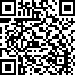 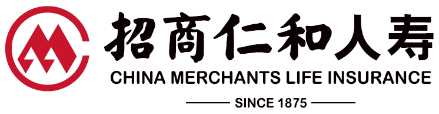 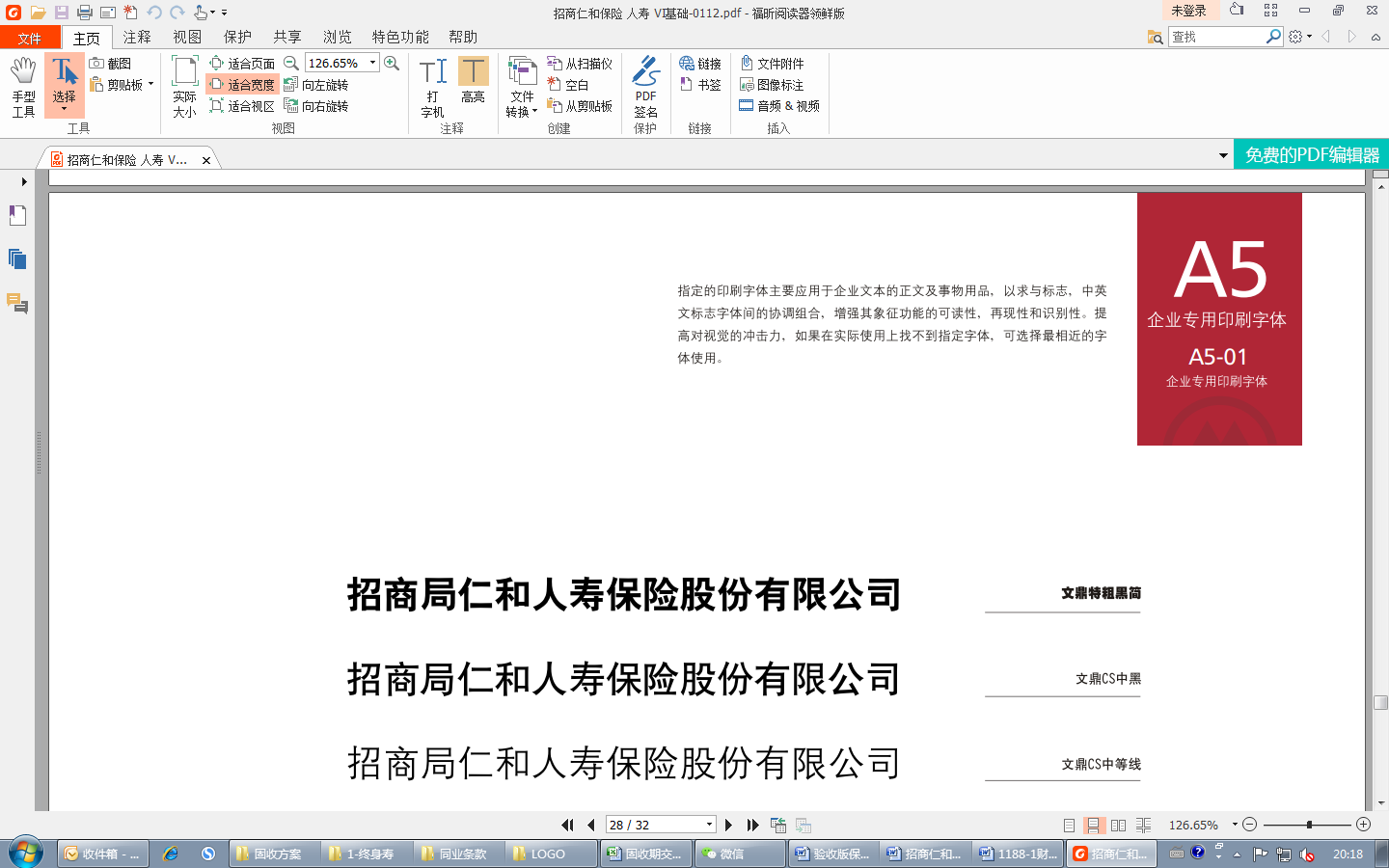 招商仁和乐动保（2024）重大疾病保险（互联网）条款阅 读 指 引本阅读指引有助于您（投保人，以下含义相同）理解条款，对本主险合同内容的解释以条款为准。招商仁和乐动保（2024）重大疾病保险（互联网）条款  本条款中的每一部分都关乎到您的切身利益，请务必逐条仔细阅读并关注注释内容。在本条款中，“您”均指投保人，“我们”均指招商局仁和人寿保险股份有限公司。第一章  我们保什么、保多久这部分讲的是我们提供的保障以及我们提供保障的期间。基本保险金额本主险合同基本保险金额由您和我们在投保时约定并在保险单上载明。若该金额发生变更，则以变更后的金额为基本保险金额。我们不接受增加基本保险金额的申请。运动标准及运动达标给付比例一、本主险合同约定的运动标准规则如下：自本主险合同生效日起5个保单年度内，若被保险人参加指定运动记录平台活动，在一个完整保单年度内的运动记录，达到日运动标准的累计日数不少于240日，则该保单年度记为达到运动标准。日运动标准指一日的运动记录满足以下两项标准中任一项：（一）日步数达到10000步；
	（二）日步数达到7000步且活动卡路里达到450千卡。日步数和活动卡路里以被保险人参加指定运动记录平台上的数据为准。二、本主险合同约定的运动达标给付比例规则如下：（一）本主险合同生效后的第1个保单年度，运动达标给付比例为0%；（二）本主险合同生效后的第2个至第6个保单年度，若上一个保单年度达到运动标准，则该保单年度运动达标给付比例增加8%（即：该保单年度运动达标给付比例=上一个保单年度运动达标给付比例+8%）；若上一个保单年度未达到运动标准，则该保单年度运动达标给付比例与上一个保单年度运动达标给付比例一致；（三）自第7个保单年度零时起，运动达标给付比例不再变化；（四）运动达标给付比例最高增加至40%；（五）运动达标给付比例仅适用于基本部分责任中的（一）重大疾病保险金责任中的“2.重大疾病额外保险金”。保险责任本主险合同的保险责任分为基本部分和可选部分，您可为被保险人只投保基本部分，也可在投保基本部分的同时选择投保可选部分，但不能单独投保可选部分。本主险合同提供以下三十二种保障计划，您可以选择其中一种，由您在投保时与我们约定，并载明于保险单上。所选保障计划一经确定，在本主险合同保险期间内不得变更。自本主险合同生效（或最后复效）之日起一百八十日内为等待期。被保险人在等待期内因意外伤害以外的原因被确诊发生本主险合同所约定的重大疾病，我们无息退还本主险合同实际已交纳的保险费，本主险合同终止。若您投保时选择的保障计划包含可选部分的身故或全残保险金保险责任，且被保险人在等待期内因意外伤害以外的原因导致身故或全残，我们无息退还本主险合同实际已交纳的保险费，本主险合同终止。若您投保时选择的保障计划包含可选部分的特定疾病保险金保险责任，且被保险人在等待期内因意外伤害以外的原因被确诊发生本主险合同所约定的轻症疾病或中症疾病，我们不承担且不再承担此种轻症疾病或中症疾病所对应的保险责任，本主险合同继续有效。被保险人因遭受意外伤害发生本主险合同所约定的保险事故的，无等待期。在本主险合同保险期间内，若被保险人因意外伤害或等待期后因意外伤害以外的原因发生本主险合同所约定的保险事故，我们按照本主险合同约定给付下列保险金：一、基本部分（一）重大疾病保险金本主险合同的重大疾病保险金由重大疾病基础保险金及重大疾病额外保险金组成。1.重大疾病基础保险金若被保险人由我们认可的医院的专科医生初次确诊发生本主险合同定义的重大疾病（无论一项或多项，按一项给付），我们按本主险合同基本保险金额的100%给付重大疾病基础保险金，本项保险责任终止。2.重大疾病额外保险金若被保险人达到运动标准后由我们认可的医院的专科医生初次确诊发生本主险合同定义的重大疾病（无论一项或多项，按一项给付），则我们在给付重大疾病基础保险金的同时，还按重大疾病基础保险金与确诊时的运动达标给付比例的乘积给付重大疾病额外保险金，本项保险责任终止。（二）重大疾病豁免保险费我们按您投保时选择的以下保障计划承担对应的重大疾病豁免保险费的责任：计划二、计划三、计划五至计划十六、计划十八、计划十九、计划二十一至计划三十二：若被保险人由我们认可的医院的专科医生初次确诊发生本主险合同定义的重大疾病，自确诊日起，我们每年于保险费支付日豁免本主险合同当期应支付的保险费，被豁免的保险费视为已交纳，本主险合同继续有效。我们提供保障的重大疾病共有127种，名称见附表一，具体释义见本主险合同“第三十一条 重大疾病的定义”。二、可选部分（一）特定疾病保险金本主险合同的特定疾病保险金由轻症疾病保险金、中症疾病保险金、轻中症后重大疾病额外保险金及轻中症疾病豁免保险费组成。1.轻症疾病保险金若被保险人由我们认可的医院的专科医生初次确诊发生本主险合同定义的轻症疾病，针对被保险人被确诊的每项轻症疾病，我们按本主险合同基本保险金额的30%给付轻症疾病保险金。若被保险人因同次医疗行为、同一疾病或同次意外伤害导致其初次确诊发生本主险合同约定的两种或两种以上的轻症疾病，我们仅按一种轻症疾病给付轻症疾病保险金。每种轻症疾病只给付一次轻症疾病保险金，给付后该种轻症疾病保险金的保险责任终止。我们对轻症疾病保险金的给付次数以三次为限，在本主险合同有效期内，若轻症疾病保险金的累计给付次数达到三次，则本项保险责任终止。我们提供保障的轻症疾病共有51种，名称见附表一，具体释义见本主险合同“第二十九条 轻症疾病的定义”。2.中症疾病保险金若被保险人由我们认可的医院的专科医生初次确诊发生本主险合同定义的中症疾病，针对被保险人被确诊的每项中症疾病，我们按本主险合同基本保险金额的60%给付中症疾病保险金。若被保险人因同次医疗行为、同一疾病或同次意外伤害导致其初次确诊发生本主险合同约定的两种或两种以上的中症疾病，我们仅按一种中症疾病给付中症疾病保险金。每种中症疾病只给付一次中症疾病保险金，给付后该种中症疾病保险金的保险责任终止。我们对中症疾病保险金的给付次数以两次为限，在本主险合同有效期内，若中症疾病保险金的累计给付次数达到两次，则本项保险责任终止。我们提供保障的中症疾病共有30种，名称见附表一，具体释义见本主险合同“第三十条 中症疾病的定义”。3.轻中症后重大疾病额外保险金若被保险人由我们认可的医院的专科医生初次确诊发生本主险合同定义的重大疾病（无论一项或多项，按一项给付），确诊时被保险人到达年龄小于六十周岁（不含）且之前我们已给付过轻症疾病保险金或中症疾病保险金，则我们在给付重大疾病保险金的同时，还按本主险合同基本保险金额的30%给付轻中症后重大疾病额外保险金，本项保险责任终止。若被保险人由我们认可的医院的专科医生初次确诊发生本主险合同定义的重大疾病，确诊时被保险人到达年龄大于或等于六十周岁，或确诊前我们给付过重大疾病保险金，或确诊前我们未给付过轻症疾病保险金或中症疾病保险金，我们不承担给付轻中症后重大疾病额外保险金的责任，本项保险责任终止。4.轻中症疾病豁免保险费若被保险人由我们认可的医院的专科医生初次确诊发生本主险合同定义的轻症疾病或中症疾病，自确诊日起，我们每年于保险费支付日豁免本主险合同当期应支付的保险费，被豁免的保险费视为已交纳，本主险合同继续有效。（二）“恶性肿瘤——重度”扩展保险金若被保险人由我们认可的医院的专科医生初次确诊发生本主险合同定义的“恶性肿瘤——重度”之外的其他重大疾病，且我们已针对该重大疾病给付了重大疾病保险金，自该重大疾病确诊日起满一百八十日后，被保险人由我们认可的医院的专科医生初次确诊发生本主险合同定义的“恶性肿瘤——重度”，我们按本主险合同基本保险金额的120%给付“恶性肿瘤——重度”扩展保险金，本项保险责任终止。若被保险人由我们认可的医院的专科医生初次确诊发生本主险合同定义的“恶性肿瘤——重度”，且我们已针对该“恶性肿瘤——重度”给付了重大疾病保险金，自该“恶性肿瘤——重度”确诊日起满三年后，被保险人由我们认可的医院的专科医生再次确诊发生本主险合同定义的“恶性肿瘤——重度”，我们按本主险合同基本保险金额的120%给付“恶性肿瘤——重度”扩展保险金，本项保险责任终止。再次确诊的“恶性肿瘤——重度”需满足以下条件之一：（1）新发恶性肿瘤；（2）恶性肿瘤复发；（3）恶性肿瘤转移或扩散；（4）恶性肿瘤持续存在。“恶性肿瘤——重度”是指本主险合同“第三十一条 重大疾病的定义”中的“恶性肿瘤——重度”。（三）重大疾病关爱保险金若被保险人由我们认可的医院的专科医生初次确诊发生本主险合同定义的重大疾病（无论一项或多项，按一项给付），确诊时被保险人到达年龄小于六十周岁（不含），我们按本主险合同基本保险金额的80%给付重大疾病关爱保险金，本项保险责任终止。若被保险人由我们认可的医院的专科医生初次确诊发生本主险合同定义的重大疾病，确诊时被保险人到达年龄大于或等于六十周岁，我们不承担给付重大疾病关爱保险金的责任，本项保险责任终止。（四）第二次重大疾病保险金若您投保时选择的保障计划不包含可选部分的“恶性肿瘤——重度”扩展保险金，被保险人由我们认可的医院的专科医生初次确诊发生本主险合同定义的重大疾病，且我们已针对该重大疾病给付了重大疾病保险金，自该重大疾病确诊日起满一年后，被保险人由我们认可的医院的专科医生初次确诊发生本主险合同定义的且与该重大疾病不同的其他重大疾病（无论一项或多项，按一项给付），我们按本主险合同基本保险金额的120%给付第二次重大疾病保险金，本项保险责任终止。若您投保时选择的保障计划包含可选部分的“恶性肿瘤——重度”扩展保险金，被保险人由我们认可的医院的专科医生初次确诊发生本主险合同定义的重大疾病，且我们已针对该重大疾病给付了重大疾病保险金，自该重大疾病确诊日起满一年后，被保险人由我们认可的医院的专科医生初次确诊发生本主险合同定义的且与该重大疾病和“恶性肿瘤——重度”不同的其他重大疾病（无论一项或多项，按一项给付），我们按本主险合同基本保险金额的120%给付第二次重大疾病保险金，本项保险责任终止。若您投保时选择的保障计划包含可选部分的“恶性肿瘤——重度”扩展保险金，被保险人由我们认可的医院的专科医生初次确诊发生本主险合同定义的“恶性肿瘤——重度”之外的重大疾病，且我们已针对该重大疾病给付了重大疾病保险金，自该重大疾病确诊日起满一百八十日后，被保险人由我们认可的医院的专科医生初次确诊发生本主险合同定义的“恶性肿瘤——重度”，我们按本主险合同基本保险金额的120%给付第二次重大疾病保险金，本项保险责任终止。（五）身故或全残保险金若被保险人身故或全残，我们按本主险合同基本保险金额的100%给付身故或全残保险金，本主险合同终止。上述身故保险金和全残保险金我们只给付其中一项。三、特别说明（一）重大疾病保险金、轻中症后重大疾病额外保险金、“恶性肿瘤——重度”扩展保险金、重大疾病关爱保险金和第二次重大疾病保险金给付后的特别说明我们给付重大疾病保险金后，本主险合同现金价值降至零，若您投保时选择的保障计划包含可选部分的身故或全残保险金，同时身故或全残保险金责任终止。给付重大疾病保险金、轻中症后重大疾病额外保险金、“恶性肿瘤——重度”扩展保险金、重大疾病关爱保险金或第二次重大疾病保险金后，我们不再对附表二《招商仁和乐动保（2024）重大疾病保险（互联网）重大疾病及中症疾病和轻症疾病除外对应表》中与重大疾病保险金、轻中症后重大疾病额外保险金、“恶性肿瘤——重度”扩展保险金、重大疾病关爱保险金或第二次重大疾病保险金所对应的重大疾病属于同组的轻症疾病和中症疾病承担轻症疾病保险金和中症疾病保险金的保险责任。若被保险人由我们认可的医院的专科医生确诊发生本主险合同定义的重大疾病，且我们已针对该重大疾病给付了重大疾病保险金、轻中症后重大疾病额外保险金、“恶性肿瘤——重度”扩展保险金、重大疾病关爱保险金或第二次重大疾病保险金，若最近一次重大疾病确诊日时轻症疾病保险金的累计给付次数未达到三次，届时：（1）自最近一次重大疾病确诊日起满九十日后，若被保险人由我们认可的医院的专科医生初次确诊发生本主险合同定义的轻症疾病（无论一项或多项，按一项给付），我们按本主险合同基本保险金额的30%给付轻症疾病保险金；（2）自最近一次重大疾病确诊日起九十日内，若被保险人由我们认可的医院的专科医生初次确诊发生本主险合同定义的轻症疾病，我们不承担且不再承担此种轻症疾病的“轻症疾病保险金”保险责任，本主险合同继续有效。若被保险人由我们认可的医院的专科医生确诊发生本主险合同定义的重大疾病，且我们已针对该重大疾病给付了重大疾病保险金、轻中症后重大疾病额外保险金、“恶性肿瘤——重度”扩展保险金、重大疾病关爱保险金或第二次重大疾病保险金，若最近一次重大疾病确诊日时中症疾病保险金的累计给付次数未达到两次，届时：（1）自最近一次重大疾病确诊日起满九十日后，若被保险人由我们认可的医院的专科医生初次确诊发生本主险合同定义的中症疾病（无论一项或多项，按一项给付），我们按本主险合同基本保险金额的60%给付中症疾病保险金；（2）自最近一次重大疾病确诊日起九十日内，若被保险人由我们认可的医院的专科医生初次确诊发生本主险合同定义的中症疾病，我们不承担且不再承担此种中症疾病的“中症疾病保险金”保险责任，本主险合同继续有效。（二）同时符合多项保险责任的特别说明若被保险人在确诊时符合“中症疾病保险金”保险责任，同时又符合“轻症疾病保险金”保险责任，我们仅承担给付中症疾病保险金的保险责任。若被保险人在确诊时符合“重大疾病保险金”保险责任，同时又符合“轻症疾病保险金”或“中症疾病保险金”保险责任中的一种或多种，我们仅承担给付重大疾病保险金的保险责任。若被保险人在确诊时符合“轻中症后重大疾病额外保险金”保险责任，同时又符合“轻症疾病保险金”或“中症疾病保险金”保险责任中的一种或多种，我们仅承担给付轻中症后重大疾病额外保险金的保险责任。若被保险人在确诊时符合“‘恶性肿瘤——重度’扩展保险金”保险责任，同时又符合“轻症疾病保险金”或“中症疾病保险金”保险责任中的一种或多种，我们仅承担给付“恶性肿瘤——重度”扩展保险金的保险责任。若被保险人在确诊时符合“重大疾病关爱保险金”保险责任，同时又符合“轻症疾病保险金”或“中症疾病保险金”保险责任中的一种或多种，我们仅承担给付重大疾病关爱保险金的保险责任。若被保险人在确诊时符合“第二次重大疾病保险金”保险责任，同时又符合“轻症疾病保险金”或“中症疾病保险金”保险责任中的一种或多种，我们仅承担给付第二次重大疾病保险金的保险责任。（三）保险责任均终止的特别说明若本主险合同保险责任均终止，届时：（1）若本主险合同未附加其他附加合同，则本主险合同终止；（2）若本主险合同附加了其他附加合同，则本主险合同在除豁免保险费合同以外的其他附加险合同均终止后终止。投保范围本主险合同接受的被保险人的投保年龄范围为十八周岁至三十五周岁，且须符合投保当时我们的规定。保险期间本主险合同的保险期间为被保险人终身，保险期间在保险单上载明。第二章  我们不保什么这部分讲的是我们不承担保险责任的情况。责任免除因下列情形之一，导致被保险人发生本主险合同所约定的保险事故的，我们不承担给付保险金及豁免保险费的责任：一、投保人对被保险人的故意杀害、故意伤害；二、被保险人故意犯罪或者抗拒依法采取的刑事强制措施；三、被保险人故意自伤、或自本主险合同成立或者本主险合同效力恢复之日起2年内自杀，但被保险人自杀时为无民事行为能力人的除外；四、被保险人服用、吸食或注射毒品；五、被保险人酒后驾驶，无合法有效驾驶证驾驶，或驾驶无合法有效行驶证的机动车；六、被保险人感染艾滋病病毒或患艾滋病，但本主险合同另有约定的除外；七、战争、军事冲突、暴乱或武装叛乱；八、核爆炸、核辐射或核污染；九、遗传性疾病，先天性畸形、变形或染色体异常（以世界卫生组织颁布的《疾病和有关健康问题的国际统计分类第十次修订版（ICD-10）》为准），但本主险合同另有约定的除外。发生上述第一项情形导致被保险人身故的，本主险合同终止，我们向被保险人的继承人（除投保人本人外）退还本主险合同的现金价值。发生上述第一项情形导致被保险人发生轻症疾病、中症疾病、重大疾病或全残的，本主险合同终止，我们向被保险人退还本主险合同的现金价值。发生上述其他情形导致被保险人发生轻症疾病、中症疾病、重大疾病、身故或全残的，本主险合同终止，我们向您退还本主险合同的现金价值。其他免责条款除本条款“第六条 责任免除”外，本主险合同中还有一些免除我们责任的条款，详见以下条款中背景突出显示的内容：“第三条 保险责任”、“第十条 效力中止与恢复”、“第十二条 保险事故通知”、“第十六条 犹豫期”、“第二十四条 年龄性别错误的处理”、“第二十九条 轻症疾病的定义”、“第三十条 中症疾病的定义”、“第三十一条 重大疾病的定义”、“脚注2 指定运动记录平台”、“脚注5 全残”、“脚注6 我们认可的医院”、“脚注14 恶性肿瘤持续存在”。第三章  如何支付保险费这部分讲的是您应当按时交纳保险费，如果不及时交费可能会导致合同效力中止。保险费的支付本主险合同保险费的交费方式和交费期间由您与我们约定并在保险单上载明。分期支付保险费的，在支付首期保险费后，您应当在每个保险费约定支付日支付当期应交保险费。宽限期除另有约定外，分期支付保险费的，您支付首期保险费后，如果您到期未支付保险费，自保险费约定支付日的次日零时起六十日为宽限期。宽限期内发生的保险事故，我们仍会承担保险责任，但在给付保险金时会扣减您欠交的保险费。除另有约定外，如果您宽限期结束之时仍未支付保险费，则本主险合同自宽限期满的当日二十四时起效力中止。效力中止与恢复在本主险合同效力中止期间，我们不承担保险责任。您可以申请恢复合同效力，经您与我们协商并达成协议，自您补交保险费及其他未还款项（包括补交保险费的利息）之日起，合同效力恢复。上述补交保险费的利息按我们确定的利率计算。若因保单贷款导致合同效力中止的，经您与我们协商并达成协议，在您偿还全部保单贷款、累积利息及其他未还款项之日起，合同效力恢复。若因以上两项原因导致合同效力中止的，自同时满足各自对应复效条件之日起，合同效力恢复。自本主险合同效力中止之日起满两年您与我们未达成协议的，我们有权解除合同。我们解除合同的，向您退还合同效力中止时本主险合同的现金价值。第四章  如何领取保险金这部分讲的是谁有权领取，如何领取保险金。受益人一、身故保险金受益人您或者被保险人可以指定一人或多人为身故保险金受益人。身故保险金受益人为多人时，可以确定受益顺序和受益份额；如果没有确定份额，各受益人按照相等份额享有受益权。被保险人为无民事行为能力人或限制民事行为能力人的，可以由其监护人指定受益人。您或者被保险人可以变更身故保险金受益人并书面通知我们。我们收到变更受益人的书面通知后，在保险单或其他保险凭证上批注或附贴批单。您在指定和变更身故保险金受益人时，必须经过被保险人同意。二、其他保险金受益人除另有指定外，本主险合同的身故保险金之外的受益人为被保险人本人。受益人故意造成被保险人身故、伤残、疾病的，或者故意杀害被保险人未遂的，该受益人丧失受益权。被保险人身故后，有下列情形之一的，保险金作为被保险人的遗产，由我们依照关于继承的法律法规履行给付保险金的义务：   （一）没有指定受益人，或者受益人指定不明无法确定的；   （二）受益人先于被保险人身故，没有其他受益人的；   （三）受益人依法丧失受益权或者放弃受益权，没有其他受益人的。受益人与被保险人在同一事件中身故，且不能确定身故先后顺序的，推定受益人身故在先。保险事故通知您、被保险人或受益人知道保险事故发生后应当在十日内通知我们。如果您、被保险人或受益人故意或者因重大过失未及时通知，致使保险事故的性质、原因、损失程度等难以确定的，我们对无法确定的部分不承担保险责任，但我们通过其他途径已经及时知道或者应当及时知道保险事故发生或者虽未及时通知但不影响我们确定保险事故的性质、原因、损失程度的除外。保险金申请申请保险金时，由相应保险金受益人作为申请人填写保险金给付申请书，并提供下列证明和资料：一、重大疾病保险金、特定疾病保险金、“恶性肿瘤——重度”扩展保险金、重大疾病关爱保险金、第二次重大疾病保险金和豁免保险费申请所需的证明和资料（一）保险合同；（二）申请人及被保险人的有效身份证件；（三）由我们认可的医院出具的确诊本主险合同定义的轻症疾病、中症疾病、重大疾病的证明材料；（四）所能提供的与确认保险事故的性质、原因等有关的其他证明和资料。二、身故保险金申请所需的证明和资料（一）保险合同；（二）申请人的有效身份证件；（三）国家卫生行政部门认定的医疗机构、公安部门或其他相关机构出具的被保险人的死亡证明；（四）所能提供的与确认保险事故的性质、原因等有关的其他证明和资料。三、全残保险金申请所需的证明和资料（一）保险合同；（二）申请人及被保险人的有效身份证件；（三）由二级以上（含二级）医院或鉴定机构出具的被保险人身体伤残鉴定书，其中二级以上（含二级）医院须具有鉴定资质；（四）所能提供的与确认保险事故的性质、原因、伤害程度等有关的其他证明和资料。保险金作为被保险人遗产时，继承人还须提供可证明其合法继承权的相关权利文件。以上证明和资料不完整的，我们将及时一次性通知申请人补充提供。保险金给付一、我们在收到保险金给付申请书及保险金申请所需证明和资料后，将在五个工作日内作出核定；情形复杂的，在三十日内作出核定。若我们要求投保人、被保险人或者受益人补充提供有关证明和资料的，则上述的三十日不包括补充提供有关证明和资料的期间。经我们核定属于保险责任的，我们在与受益人达成有关给付保险金数额或豁免保险费的协议后十日内，履行给付保险金或豁免保险费义务。我们未及时履行前款规定义务的，将赔偿受益人因此受到的损失。前述“损失”指根据中国人民银行公布的同期金融机构人民币活期存款基准利率的单利，从第三十一日起按照超过天数计算的利息损失。对不属于保险责任的，我们自作出核定之日起三日内向受益人发出拒绝给付保险金或豁免保险费通知书，并说明理由。我们在收到保险金给付申请书及有关证明和资料之日起六十日内，对给付保险金的数额不能确定的，根据已有证明和资料可以确定的数额先予支付；我们最终确定给付保险金的数额后，将支付相应的差额。二、受益人向我们请求给付保险金的诉讼时效期间为两年，诉讼时效自其知道或者应当知道保险事故发生之日起计算。宣告死亡处理在本主险合同保险期间内，被保险人下落不明且经人民法院宣告被保险人死亡的，我们根据人民法院宣告死亡判决依法确定被保险人死亡日期，并按本条款与身故有关的约定处理。若被保险人在宣告死亡后重新出现，身故保险金受益人或继承人应于知道或应该知道被保险人重新出现后三十日内将领取的身故保险金退还给我们。第五章  如何退保这部分讲的是您可以申请退保。犹豫期自您签收本主险合同之日起，有十五日的犹豫期。在此期间请您认真审视本主险合同，如果您认为本主险合同与您的需求不相符，您可以在此期间提出解除本主险合同，我们将无息退还您所支付的全部保险费。解除本主险合同时，您需要填写解除合同通知书，并提供您的保险合同及有效身份证件。自我们收到您解除合同的通知书时，本主险合同即被解除，合同解除前发生的保险事故我们不承担保险责任。您解除合同的手续及风险本主险合同成立后，您可以解除本主险合同，请填写解除合同通知书并向我们提供下列证明和资料：保险合同；您的有效身份证件。自我们收到解除合同通知书时起，本主险合同终止。您在犹豫期后解除本主险合同的，我们自收到解除合同通知书之日起三十日内向您退还本主险合同的现金价值。您在犹豫期后解除合同可能会遭受一定损失。本公司合同解除权的限制本条款“第二十三条 明确说明与如实告知”、“第二十四条 年龄性别错误的处理”规定的合同解除权，自我们知道有解除事由之日起，超过三十日不行使而消灭。自本主险合同成立之日起超过两年的，我们不得解除合同；发生保险事故的，我们承担保险责任。我们在合同订立时已经知道您未如实告知的情况的，我们不得解除合同；发生保险事故的，我们应当承担保险责任。第六章  其他权益这部分讲的是您所拥有的其他相关权益。现金价值指保险单所具有的价值，通常体现为解除合同时，根据精算原理计算的、由我们退还的那部分金额。保单年度末的现金价值会在保险合同上载明，保单年度内的现金价值，您可以向我们咨询。保单贷款经被保险人书面同意，您可申请使用保单贷款功能。在本主险合同保险期间内，经我们审核同意后您可在犹豫期后办理保单贷款。贷款金额不得超过申请贷款时本主险合同现金价值的70%扣除各项欠款后的余额，每次保单贷款的最低金额不得少于人民币伍佰元，贷款期限最长不超过六个月，贷款利率按您与我们签订的贷款协议中约定的利率执行，逾期期间的利率按前述利率再加一个百分点执行。我们会参考贷款市场利率水平、公司资金成本、保险资金运用水平、公司流动性状况等因素并根据不同产品类型、产品定价利率等综合确定保单贷款利率。您应在贷款到期时一并归还贷款本息。若您到期未能足额偿还贷款本息，则您所欠的贷款本金及利息将作为新的贷款本金计息。若在保单贷款期间发生保险事故，我们会承担保险责任，但在给付保险金时会扣减您未还贷款的本金及利息。当未偿还贷款本金及利息之和加上其他未还款项达到本主险合同现金价值当日二十四时，本主险合同的效力中止。第七章  需关注的其他内容这部分讲的是您应当注意的其他事项。  合同构成本主险合同由本保险条款、保险单或其他保险凭证、投保单、与本主险合同有关的投保文件、声明、批注、批单以及与本主险合同有关的其他书面材料共同构成。  合同成立与生效您提出保险申请且我们同意承保，本主险合同成立。本主险合同成立日期在保险单上载明。本主险合同生效日期在保险单上载明。保单周年日、保单年度、保险费约定支付日和保险合同期满日均以合同生效日为基准计算。除另有约定外，我们自本主险合同生效时开始承担保险责任。  明确说明与如实告知订立本主险合同时，我们应当向您说明本主险合同的内容。对保险条款中免除我们责任的条款，我们在订立合同时应当在投保单、保险单或者其他保险凭证上作出足以引起您注意的提示，并对该条款的内容以书面或者口头形式向您作出明确说明，未作提示或者明确说明的，该条款不成为合同的内容。订立本主险合同时，我们就您和被保险人的有关情况提出询问，您应当如实告知。如果您故意或者因重大过失未履行前款规定的如实告知义务，足以影响我们决定是否同意承保或者提高保险费率的，我们有权解除本主险合同。如果您故意不履行如实告知义务，对于本主险合同解除前发生的保险事故，我们不承担保险责任，并不退还保险费。如果您因重大过失未履行如实告知义务，对保险事故的发生有严重影响的，对于本主险合同解除前发生的保险事故，我们不承担保险责任，但会向您退还保险费。  年龄性别错误的处理您在申请投保时，应将与有效身份证件相符的被保险人的出生日期和性别在投保单上填明，如果发生错误按照下列方式办理：一、您申报的被保险人年龄或性别不真实，并且其真实年龄或性别不符合本主险合同约定投保年龄或性别限制的，我们有权解除本主险合同，并向您退还本主险合同的现金价值。对于本主险合同解除前发生的保险事故，我们不承担保险责任；二、您申报的被保险人年龄或性别不真实，致使您实付保险费少于应付保险费的，我们有权更正并要求您补交保险费。如果已经发生保险事故，在给付保险金时按实付保险费和应付保险费的比例给付；三、您申报的被保险人年龄或性别不真实，致使您实付保险费多于应付保险费的，我们向您退还多收的保险费。未还款项我们在给付各项保险金、退还现金价值或者退还保险费时，如果您有欠交的保险费、保单贷款或者其他欠款，我们先扣除上述各项欠款及应付利息。合同内容变更经您与我们协商一致，可以变更本主险合同的有关内容。变更本主险合同的，应当由我们在保险合同上批注或者附贴批单，或者由您与我们订立书面的变更协议。联系方式变更为了保障您的合法权益，您的住所、通讯地址、电话或电子邮件等联系方式变更时，请及时以书面形式或双方认可的其他形式通知我们。若您未以书面形式或双方认可的其他形式通知我们，我们按本主险合同载明的最后联系方式所发送的有关通知，均视为已送达给您。争议处理本主险合同争议的解决方式，由当事人在保险合同中约定从下列两种方式中选择一种：一、因履行本主险合同发生的争议，由当事人协商解决，协商不成的，提交xxx仲裁委员会仲裁；二、因履行本主险合同发生的争议，由当事人协商解决，协商不成的，依法向人民法院提起诉讼。第八章  疾病释义这部分讲的是我们提供保障的轻症疾病、中症疾病和重大疾病的定义，其中包含一些免责条款（背景突出显示的内容），请您特别留意。轻症疾病的定义本条第一至三项轻症疾病定义是中国保险行业协会制定的轻症疾病的疾病定义；第四至五十一项为非中国保险行业协会制定的轻症疾病定义。恶性肿瘤——轻度指恶性细胞不受控制的进行性增长和扩散，浸润和破坏周围正常组织，可以经血管、淋巴管和体腔扩散转移到身体其他部位，病灶经组织病理学检查（涵盖骨髓病理学检查）结果明确诊断，临床诊断属于世界卫生组织（WHO，World Health Organization）《疾病和有关健康问题的国际统计分类》第十次修订版（ICD-10）的恶性肿瘤类别及《国际疾病分类肿瘤学专辑》第三版（ICD-O-3）的肿瘤形态学编码属于3、6、9（恶性肿瘤）范畴，但不在“恶性肿瘤——重度”保障范围的疾病。且特指下列六项之一：1.TNM分期为Ⅰ期的甲状腺癌；2.TNM分期为T1N0M0期的前列腺癌；3.黑色素瘤以外的未发生淋巴结和远处转移的皮肤恶性肿瘤；4.相当于Binet分期方案A期程度的慢性淋巴细胞白血病；5.相当于Ann Arbor分期方案Ⅰ期程度的何杰金氏病；6.未发生淋巴结和远处转移且WHO分级为G1级别（核分裂像＜10/50HPF和ki-67≤2%）的神经内分泌肿瘤。下列疾病不属于“恶性肿瘤——轻度”，不在保障范围内：ICD-O-3肿瘤形态学编码属于0（良性肿瘤）、1（动态未定性肿瘤）、2（原位癌和非侵袭性癌）范畴的疾病，如：1.原位癌，癌前病变，非浸润性癌，非侵袭性癌，肿瘤细胞未侵犯基底层，上皮内瘤变，细胞不典型性增生等；2.交界性肿瘤，交界恶性肿瘤，肿瘤低度恶性潜能，潜在低度恶性肿瘤等。较轻急性心肌梗死急性心肌梗死指由于冠状动脉闭塞或梗阻引起部分心肌严重的持久性缺血造成急性心肌坏死。急性心肌梗死的诊断必须依据国际国内诊断标准，符合：1.检测到肌酸激酶同工酶（CK-MB）或肌钙蛋白（cTn）升高和/或降低的动态变化，至少一次达到或超过心肌梗死的临床诊断标准；2.同时存在下列之一的证据，包括：缺血性胸痛症状、新发生的缺血性心电图改变、新生成的病理性Q波、影像学证据显示有新出现的心肌活性丧失或新出现局部室壁运动异常、冠脉造影证实存在冠状动脉血栓。较轻急性心肌梗死指依照上述标准被明确诊断为急性心肌梗死，但未达到“较重急性心肌梗死”的给付标准。其他非冠状动脉阻塞性疾病引起的肌钙蛋白（cTn）升高不在保障范围内。我们对“冠状动脉介入手术”、“较轻急性心肌梗死”和“激光心肌血运重建术”三项中的其中一项承担保险责任，给付其中一项保险金后，对另两项轻症疾病保险责任同时终止。轻度脑中风后遗症指因脑血管的突发病变引起脑血管出血、栓塞或梗塞，须由头颅断层扫描（CT）、核磁共振检查（MRI）等影像学检查证实，并导致神经系统永久性的功能障碍，但未达到“严重脑中风后遗症”的给付标准，在疾病确诊180天后，仍遗留下列至少一种障碍：1.一肢（含）以上肢体肌力为3级；2.自主生活能力部分丧失，无法独立完成六项基本日常生活活动中的两项。激光心肌血运重建术指患有顽固性心绞痛，经持续药物治疗后无改善，冠状动脉搭桥手术及经皮血管成形手术已失败或者被认为不适合。在我们认可的医院内实际进行了开胸手术下或者胸腔镜下的激光心肌血运重建术。并且未达到本主险合同所指重大疾病“较重急性心肌梗死”的给付标准。我们对“冠状动脉介入手术”、“较轻急性心肌梗死”和“激光心肌血运重建术”三项中的其中一项承担保险责任，给付其中一项保险金后，对另两项轻症疾病保险责任同时终止。急性重症肝炎人工肝治疗被保险人被明确诊断为急性重症肝炎，并且实际实施了人工肝支持系统 （ALSS）治疗，但未达到本主险合同所指重大疾病“急性重症肝炎或亚急性重症肝炎”的给付标准。 ALSS又称体外肝脏支持装置，指借助体外机械、化学或生物性装置暂时部分替代肝脏功能，协助治疗肝脏功能不全或相关疾病的治疗方法。因急性重症肝炎之外的疾病进行ALSS治疗不在保障范围内。病毒性肝炎导致的肝硬化因肝炎病毒感染的肝脏慢性炎症并发展为肝硬化。且未达到本主险合同所指重大疾病“严重慢性肝衰竭”的给付标准。理赔时须满足下列全部条件：1.被保险人有感染慢性肝炎病毒的血清学及实验室检查报告等临床证据；2.必须由我们认可的医院的消化科专科医生基于肝脏组织病理学检查报告、临床表现及病史对肝炎病毒感染导致肝硬化作出明确诊断；3.病理学检查报告证明肝脏病变按Metavir分级表中属F4阶段或Knodell肝纤维化标准达到4分。由酒精或药物滥用而引起的本疾病不在保障范围内。我们对“病毒性肝炎导致的肝硬化”、“慢性肝功能衰竭”、“早期肝硬化”和“慢性肝衰竭代偿早期”四项中的其中一项承担保险责任，给付其中一项保险金后，对另三项轻症疾病保险责任同时终止。脑垂体瘤、脑囊肿、脑动脉瘤及脑血管瘤指经头颅断层扫描（CT）、核磁共振检查（MRI）或者其他影像学检查被确诊为下列病变，并实际接受了手术或者放射治疗，且未达到本主险合同重大疾病“颅脑手术”的给付标准。1.脑垂体瘤；2.脑囊肿；3.脑动脉瘤、脑血管瘤。我们对“微创颅脑手术”、“脑垂体瘤、脑囊肿、脑动脉瘤及脑血管瘤”和“植入大脑内分流器”三项中的其中一项承担保险责任，给付其中一项保险金后，对另两项轻症疾病保险责任同时终止。角膜移植术指为增进视力或治疗某些角膜疾患，实际实施了角膜的异体移植手术。手术必须在我们认可的医院的专科医生认为是医疗必须的情况下进行。我们对“视力严重受损——三周岁后始理赔”、“单目失明——三周岁后始理赔”、“角膜移植术”和“糖尿病视网膜增生性病变”四项中的其中一项承担保险责任，给付其中一项保险金后，对另三项轻症疾病保险责任同时终止。单目失明——三周岁后始理赔指因疾病或意外伤害导致单眼视力永久不可逆性丧失，但未达到本主险合同所指重大疾病“双目失明”的给付标准，但患眼须满足下列至少一项条件：1.眼球缺失或摘除；
    2.矫正视力低于0.02（采用国际标准视力表，如果使用其他视力表应进行换算）；
    3.视野半径小于5度。诊断须在我们认可的医院内由眼科专科医生确认，并且提供理赔当时的视力丧失诊断及检查证据。被保险人申请理赔时年龄必须在三周岁以上，并且提供视力丧失诊断及检查证据。我们对“视力严重受损——三周岁后始理赔”、“单目失明——三周岁后始理赔”、“角膜移植术”和“糖尿病视网膜增生性病变”四项中的其中一项承担保险责任，给付其中一项保险金后，对另三项轻症疾病保险责任同时终止。心脏起搏器植入术指为治疗严重心律失常实际实施了永久性心脏起搏器的植入手术。理赔时须提供完整病历资料及手术记录，诊断及治疗均须在我们认可的医院的专科医生认为是医疗必须的情况下进行。并且未达到本主险合同所指重大疾病“严重Ⅲ度房室传导阻滞”的给付标准。安装临时心脏起搏器不在保障范围内。轻度面部烧伤指面部烧伤程度为Ⅲ度，且Ⅲ度烧伤的面积达到面部表面积的30％或者30％以上，但未达到面部表面积的60%。若被保险人因同一原因导致其同时满足“全身较小面积Ⅲ度烧伤”、“轻度面部烧伤”的，仅按其中一项给付。面部重建手术因疾病或意外伤害导致面部毁容，确实进行整形或者重建手术（颈部以上的面部构造不完整、缺失或者受损而对其形态及外观进行修复或者重建），同时必须由专科医生认为该面部毁容是需要接受住院治疗，及其后接受该手术，而对该面部毁容所进行的治疗亦是医疗所需。因纯粹整容原因、独立的牙齿修复、独立的鼻骨骨折或者独立的皮肤伤口所进行的手术均不受此保障。被保险人达到条款约定的“轻度面部烧伤”轻症赔付责任，且因此需行“面部重建手术”，则不在此保障范围内。微创颅脑手术被保险人因疾病实际实施了全麻下的颅骨钻孔手术或经鼻蝶窦入颅手术。理赔时必须提供由专科医生出具的诊断书及手术证明。因外伤而实施的脑外科手术不在保障范围内。我们对“微创颅脑手术”、“脑垂体瘤、脑囊肿、脑动脉瘤及脑血管瘤”和“植入大脑内分流器”三项中的其中一项承担保险责任，给付其中一项保险金后，对另两项轻症疾病保险责任同时终止。系统性红斑狼疮系统性红斑狼疮是一种系统性自身免疫病，以全身多系统多脏器受累、反复的复发与缓解、体内存在大量自身抗体为主要临床特点。须经相关专科医生确诊，并且未达到本主险合同所指重大疾病“系统性红斑狼疮 －（并发）Ⅲ型或以上狼疮性肾炎”或“严重慢性肾衰竭”的给付标准，且须满足下列至少三项条件：1.关节炎：非磨损性关节炎，需涉及两个或两个以上关节；2.浆膜炎：胸膜炎或心包炎；3.肾病：24小时尿蛋白定量达到0.5克，或尿液检查出现细胞管型；4.血液学异常：溶血性贫血、白细胞减少、或血小板减少；5.抗核抗体阳性、或抗dsDNA阳性，或抗Smith抗体阳性。视力严重受损——三周岁后始理赔指因疾病或者意外伤害导致双眼视力永久不可逆性丧失，且未达到本主险合同所指重大疾病“双目失明”的给付标准，但满足下列条件之一：1.双眼中较好眼矫正视力低于0.1（采用国际标准视力表，如果使用其他视力表应进行换算）；2.双眼中较好眼视野半径小于20度。被保险人申请理赔时年龄必须在三周岁以上，并且提供视力丧失诊断及检查证据。我们对“视力严重受损——三周岁后始理赔”、“单目失明——三周岁后始理赔”、“角膜移植术”和“糖尿病视网膜增生性病变”四项中的其中一项承担保险责任，给付其中一项保险金后，对另三项轻症疾病保险责任同时终止。慢性肝功能衰竭指因慢性肝脏疾病导致肝功能衰竭，且未达到本主险合同所指重大疾病“严重慢性肝衰竭”的给付标准。须满足下列任意三个条件：1.持续性黄疸；2.腹水；3.肝性脑病；4.充血性脾肿大伴脾功能亢进或食管胃底静脉曲张。因酗酒或药物滥用导致的肝功能衰竭不在保障范围内。我们对“病毒性肝炎导致的肝硬化”、“慢性肝功能衰竭”、“早期肝硬化”和“慢性肝衰竭代偿早期”四项中的其中一项承担保险责任，给付其中一项保险金后，对另三项轻症疾病保险责任同时终止。全身较小面积Ⅲ度烧伤指烧伤程度为Ⅲ度，且Ⅲ度烧伤面积为全身体表面积的10%或者10%以上，但尚未达到15%。体表面积根据《中国新九分法》计算。若被保险人因同一原因导致其同时满足“全身较小面积Ⅲ度烧伤”、“轻度面部烧伤”的，仅按其中一项给付。冠状动脉介入手术为了治疗明显的冠状动脉狭窄性疾病，首次实际实施了冠状动脉球囊扩张成形术、冠状动脉支架植入术、冠状动脉粥样斑块切除术或者激光冠状动脉成形术。并且未达到本主险合同所指重大疾病“较重急性心肌梗死”或“严重冠状动脉粥样硬化性心脏病”的给付标准。我们对“冠状动脉介入手术”、“较轻急性心肌梗死”和“激光心肌血运重建术”三项中的其中一项承担保险责任，给付其中一项保险金后，对另两项轻症疾病保险责任同时终止。糖尿病视网膜增生性病变经医院的眼科专科医生明确诊断因糖尿病而并发视网膜晚期增生性血管病变，且须满足下列全部条件：1．双眼中较好眼矫正视力低于0.3（采用国际标准视力表，如果使用其他视力表应进行换算）；2.为改善视力障碍，实际实施了激光、手术等治疗。我们对“视力严重受损——三周岁后始理赔”、“单目失明——三周岁后始理赔”、“角膜移植术”和“糖尿病视网膜增生性病变”四项中的其中一项承担保险责任，给付其中一项保险金后，对另三项轻症疾病保险责任同时终止。心包膜切除术指为治疗心包膜疾病，实际实施了心包膜切除术，并且未达到本主险合同所指重大疾病“严重慢性缩窄性心包炎”的给付标准。手术必须在我们认可的医院的专科医生认为是医疗必须的情况下进行。左半肝或右半肝切除术指因疾病或意外伤害导致肝脏严重损害，实际实施了左半肝或右半肝切除手术（备注：本定义采用国际肝胆胰学会于2000年发布的肝解剖和手术名称的命名方法）。下列情况不在保障范围内：1.因酒精或者滥用药物引致的疾病或者紊乱而实施的肝切除手术；2.因恶性肿瘤进行的肝切除手术；3.作为器官捐献者或肝移植接受者而实施的肝切除手术。植入大脑内分流器指在脑室进行分流器植入手术，以缓解升高的脑脊液压力。必须由相关专科医生证实植入分流器为医疗所需，并且未达到本主险合同所指重大疾病“严重脑损伤”、“颅脑手术”或“破裂脑动脉瘤开颅夹闭手术”给付标准。先天性脑积水不在保障范围内。我们对“微创颅脑手术”、“脑垂体瘤、脑囊肿、脑动脉瘤及脑血管瘤”和“植入大脑内分流器”三项中的其中一项承担保险责任，给付其中一项保险金后，对另两项轻症疾病保险责任同时终止。双侧睾丸切除术指为治疗疾病实际接受了经腹部切开或腹腔镜进行的双侧睾丸完全切除手术。下列情况不在保障范围内：1.部分睾丸切除；2.变性手术；3.因恶性肿瘤进行的睾丸切除术。双侧卵巢切除术指为治疗疾病实际接受了经腹部切开或腹腔镜进行的双侧卵巢完全切除手术。下列情况不在保障范围内：1.部分卵巢切除；2.变性手术；3.因恶性肿瘤进行的卵巢切除术；4.预防性卵巢切除。心脏瓣膜介入手术为了治疗心脏瓣膜疾病，实际实施了经皮经导管介入手术进行的心脏瓣膜置换或者修复手术。我们对“轻度感染性心内膜炎”和“心脏瓣膜介入手术”两项中的其中一项承担保险责任，给付其中一项保险金后，对另一项轻症疾病保险责任同时终止。特发性肺动脉高压指不明原因的肺动脉压力持续性增高，进行性发展而导致的慢性疾病，已经造成永久不可逆性的体力活动能力受限，达到美国纽约心脏病学会（New York Heart Association，NYHA）心功能状态分级Ⅲ级及以上，且静息状态下肺动脉平均压在26mmHg（含）以上。并且未达到本主险合同所指重大疾病“严重特发性肺动脉高压”或“肺源性心脏病”的给付标准。早期原发性心肌病被诊断为原发性心肌病，并符合下列所有条件，但未达到本主险合同所指重大疾病“严重心肌病”的给付标准：1.导致心室功能受损，其受损程度达到美国纽约心脏病学会（New York Heart Association，NYHA）心功能状态分级Ⅲ级，或其同等级别；2.原发性心肌病的诊断必须由我们认可的医院的心脏专科医生确认，并提供心脏超声检查结果报告。本保障范围内的心肌病仅包括扩张型心肌病、肥厚型心肌病及限制型心肌病。继发于全身性疾病或其他器官系统疾病及酒精滥用造成的心肌病变不在保障范围内。主动脉介入手术指为治疗主动脉疾病或主动脉创伤，实际实施了经皮经导管进行的主动脉内手术，并且未达到本主险合同所指重大疾病“主动脉手术”的给付标准。主动脉指升主动脉、主动脉弓和降主动脉（含胸主动脉和腹主动脉），不包括升主动脉、主动脉弓和降主动脉的分支血管。早期系统性硬皮病又称系统性硬化症，指一种以局限性或弥漫性皮肤增厚和皮肤、血管、内脏器官异常纤维化为特征的结缔组织病。本病须经专科医生明确诊断，并且未达到本主险合同所指重大疾病“系统性硬皮病”的给付标准，并须满足下列所有条件：1.必须是经由我们认可的医院的风湿学专科医生根据美国风湿病学会（ACR）及欧洲抗风湿病联盟（EULAR）在2013年发布的系统性硬皮病诊断标准确认达到确诊标准（总分值由每一个分类中的最高比重（分值）相加而成，总分≥9分的患者被分类为系统性硬皮病）；2.须提供明确的病理活检及自身抗体免疫血清学证据支持。以下情况不在保障范围内：1.局限性硬皮病，又称局灶硬皮病；2.嗜酸性筋膜炎；3.CREST综合征。丝虫感染所致早期象皮病指因丝虫感染导致淋巴管阻塞而造成身体组织出现严重淋巴水肿，达到国际淋巴学会淋巴水肿分期第II期，临床表现为肢体凹陷性水肿，肢体抬高休息时肿胀不消失，有中度纤维化，并且未达到本主险合同所指重大疾病“丝虫感染所致严重象皮病”的给付标准。本病须经我们认可的医院的专科医生根据临床表现和微丝蚴的化验结果确诊。因肾上腺皮质腺瘤切除肾上腺因肾上腺皮质腺瘤所导致的醛固酮分泌过多而产生的继发性恶性高血压而实际接受了肾上腺切除术治疗。诊断及治疗均须在我们认可的医院内由专科医生认为是医疗必须的情况下进行。原位癌恶性细胞局限于上皮内尚未穿破基底膜浸润周围正常组织的癌细胞新生物，且须满足全部以下两个条件：1.必须经对固定活组织的组织病理学检查明确诊断，属于世界卫生组织《疾病和有关健康问题的国际统计分类》第十次修订版（ICD-10）的原位癌范畴（D00-D09）；2.被保险人必须已经接受了针对原位癌病灶的手术治疗。轻度急性坏死性筋膜炎是一种由细菌侵入皮下组织和筋膜引起的急性坏死性软组织感染，伴有毒血症、败血症、中毒性休克、弥漫性血管内凝血或多器官衰竭。本病须经专科医生明确诊断，并且未达到本主险合同所指重大疾病“重症急性坏死性筋膜炎”的给付标准。轻度弥漫性硬化是一种罕见的、散发的脱髓鞘疾病。病理为大脑双侧半球白质大片脱髓鞘，以及一些小脱髓鞘病灶。脱髓鞘区轴索相对保留，在病灶中央区轴索可显著破坏。须经我们认可的医院的专科医生明确诊断，并且需满足自主生活能力严重丧失，无法独立完成六项基本日常生活活动中的两项。并且未达到本主险合同所指重大疾病“严重弥漫性硬化”或“瘫痪”的给付标准。单耳失聪——三周岁后始理赔指因疾病或者意外伤害导致单耳听力永久不可逆性丧失，在500赫兹、1000赫兹和2000赫兹语音频率下，平均听阈大于或等于91分贝，且经纯音听力测试、声导抗检测或者听觉诱发电位检测等证实。被保险人申请理赔时年龄必须在三周岁以上，并且提供理赔当时的听力丧失诊断及检查证据。我们对“单耳失聪——三周岁后始理赔”、“中度听力受损——三周岁后始理赔”、“人工耳蜗植入术”三项中的其中一项承担保险责任，给付其中一项保险金后，对另两项轻症疾病保险责任同时终止。中度听力受损——三周岁后始理赔指因疾病或意外伤害导致双耳听力永久不可逆性丧失，在500赫兹，1000赫兹和2000赫兹语音频率下，平均听阈大于80分贝。需有纯音听力测试、声导抗检测或听觉诱发电位检测等证实。被保险人申请理赔时年龄必须在三周岁以上，并且提供理赔当时的听力丧失诊断及检查证据。我们对“单耳失聪——三周岁后始理赔”、“中度听力受损——三周岁后始理赔”、“人工耳蜗植入术”三项中的其中一项承担保险责任，给付其中一项保险金后，对另两项轻症疾病保险责任同时终止。人工耳蜗植入术指由于耳蜗的永久损害而实际实施了人工耳蜗植入手术。须经专科医师确认手术在医学上是必要的，且在植入手术之前已经符合下列全部条件：1.双耳持续12个月以上重度感音神经性耳聋；2.使用相应的听力辅助设备效果不佳。我们对“单耳失聪——三周岁后始理赔”、“中度听力受损——三周岁后始理赔”、“人工耳蜗植入术”三项中的其中一项承担保险责任，给付其中一项保险金后，对另两项轻症疾病保险责任同时终止。轻度感染性心内膜炎指因感染性微生物造成心脏内膜炎症，并且累及心脏瓣膜，导致心脏瓣膜病变，且未达到本主险合同所指重大疾病“感染性心内膜炎”或“心脏瓣膜手术”的给付标准。必须满足下列条件：1.急性或亚急性感染性心内膜炎的临床表现，合并轻度心脏瓣膜关闭不全（返流指数低于20%）或轻度心脏瓣膜狭窄（心瓣膜开口范围大于正常的30%）；2.血液培养测试结果为阳性，证实存在感染性微生物。我们对“轻度感染性心内膜炎”和“心脏瓣膜介入手术”两项中的其中一项承担保险责任，给付其中一项保险金后，对另一项轻症疾病保险责任同时终止。继发性肺动脉高压指继发性肺动脉压力持续增高，导致右心室肥厚，已经造成永久不可逆性的体力活动能力受限，达到美国纽约心脏病学会心功能状态分级Ⅲ级，由我们认可的医院的心脏科专科医生确诊，并且心导管检查报告显示静息状态下肺动脉平均压超过25mmHg。严重阻塞性睡眠呼吸暂停综合征须由相关医学范畴的注册专科医生，经多导睡眠监测仪检查明确诊断为严重阻塞性睡眠呼吸暂停综合征(OSA)，并必须符合以下两项条件：1.被保险人必须现正接受持续气道正压呼吸器(CPAP)之夜间治疗；2.必须提供睡眠测试的文件证明，显示呼吸暂停低通气指数（AHI）＞30及夜间血氧饱和度平均值持续＜85%。永久性心脏除颤器植入因严重心律失常而于心腔内进行植入永久性心脏除颤器的手术，此严重心律失常并不能以其他方法治疗，必须由相关专科医生确认植入心脏除颤器为医疗所需。体外心脏电复律（心脏电除颤)、临时性埋藏式心脏复律除颤器安装除外。早期肝硬化肝硬化须由专科医生明确诊断。必须由活检证实有再生的肝细胞结节和典型的肝组织纤维化。下列条件必须全部满足并至少持续一年：1.持续性黄疸，胆红素水平升高超过50µmol/L；2.蛋白质合成异常，白蛋白水平低于27g/L；3.异常凝血功能，凝血酶原时间超过正常上限的2倍或以上，或者国际正常化比率（INR）在2.0以上。我们对“病毒性肝炎导致的肝硬化”、“慢性肝功能衰竭”、“早期肝硬化”和“慢性肝衰竭代偿早期”四项中的其中一项承担保险责任，给付其中一项保险金后，对另三项轻症疾病保险责任同时终止。慢性肝衰竭代偿早期指因慢性肝脏疾病导致持续180天肝衰竭，须满足下列全部条件：1.持续性黄疸，胆红素＞50µmol/L；2.白蛋白＜27g/L；3.凝血酶原时间延长＞4秒；因酗酒或药物滥用或肝硬化导致的肝功能衰竭不在保障范围内。我们对“病毒性肝炎导致的肝硬化”、“慢性肝功能衰竭”、“早期肝硬化”和“慢性肝衰竭代偿早期”四项中的其中一项承担保险责任，给付其中一项保险金后，对另三项轻症疾病保险责任同时终止。慢性阻塞性肺病指因一种具有气流阻塞特征的慢性支气管炎和（或）肺气肿，必须由呼吸系统科的专科医生确诊，且诊断必须满足以下所有条件：1.第一秒末用力呼吸量（FEV1）小于1升；2.COPD肺功能分级Ⅲ级，即30%＜FEV1＜50%；3.残气容积占肺总量（TLC）的50%以上；4.PaO2＜60mmHg，PaCO2＞50mmHg。中度再生障碍性贫血指因急性可逆性的骨髓造血功能衰竭而导致贫血、中性粒细胞减少和血小板减少，必须由血液科医生的诊断，实际接受了下列任一治疗，且未达到“重型再生障碍性贫血”的给付标准：                                                                                 	1.已接受至少累计三十日的骨髓刺激疗法；	2.已接受至少累计三十日的免疫抑制剂治疗；	3.接受了骨髓移植。外伤性颅内血肿清除术指为清除或引流因意外伤害导致的颅内血肿，实际实施了开颅或颅骨钻孔手术。开颅或颅骨钻孔手术必须在我们认可的医院内由专科医生认为是医疗必须的情况下进行。微创颅内血肿穿刺针治疗、脑血管意外所致脑出血血肿清除术均不在保障范围内。骨质疏松骨折髋关节置换手术骨质疏松是一种系统性疾病。其特征为骨质量减少，骨小梁数目减少、变细和骨皮质变薄，导致骨脆性增加，骨折危险增加。根据世界卫生组织（WHO）建议，骨密度（BMD）较正常成人骨密度平均值降低2.5个标准差为骨质疏松症。必须满足下列所有条件：1.依照诊断标准确诊为骨质疏松症；2.实际发生了股骨颈骨折并接受了髋关节置换手术。多发肋骨骨折因一次意外伤害事故导致胸部损伤同时大于等于12根肋骨骨折，陈旧性骨折不在保障范围内。急性肾衰竭肾脏透析治疗急性肾衰竭（ARF）是指各种病因引起的肾功能在短期内（数小时或数周）急剧进行性下降，导致体内氮质产物潴留而出现的临床综合征，国际上近年来改称为急性肾损伤（AKI）。急性肾衰竭肾脏透析治疗指诊断为急性肾衰竭，且满足下列全部条件：1.少尿或无尿2天以上；2.血肌酐（Scr）＞5mg/dl或＞442µmol/L；3.血钾＞6.5mmol/L；4.接受了血液透析治疗。急性坏死性胰腺炎腹腔镜手术指由相关专科医生确诊为急性出血性坏死性胰腺炎，并实际实施了腹腔镜手术治疗，以进行坏死组织清除、坏死病灶切除或胰腺切除。因酒精所致的胰腺炎不在保障范围内。昏迷48小时指因疾病或意外伤害导致意识丧失，对外界刺激和体内需求均无反应，昏迷程度按照格拉斯哥昏迷分级（GCS，Glasgow Coma Scale）结果为5分或5分以下，且已经持续使用呼吸机及其他生命维持系统48小时以上，但未达到72小时。因酗酒或药物滥用导致的昏迷48小时不在保障范围内。中症疾病的定义一、中度进行性核上性麻痹指一种少见的神经系统变性疾病，以假球麻痹、垂直性核上性眼肌麻痹、锥体外系肌僵直、步态共济失调和轻度痴呆为主要临床特征。须满足自主生活能力严重丧失，无法独立完成六项基本日常生活活动中的两项。但未达到本主险合同所指重大疾病“进行性核上性麻痹”或“瘫痪”的给付标准。本病须经我们认可的医院的专科医生明确诊断。二、中度脊髓灰质炎脊髓灰质炎是由于脊髓灰质炎病毒感染所致的瘫痪性疾病，临床表现为运动功能损害或呼吸无力。本主险合同仅对脊髓灰质炎确诊180天后，仍遗留一肢肢体三大关节中的至少一个大关节仍然完全僵硬，或不能随意识活动。但未达到本主险合同所指重大疾病“脊髓灰质炎导致的瘫痪”的给付标准。三、严重甲型及乙型血友病被保险人必须是患上严重甲型血友病（缺乏Ⅷ凝血因子）或严重乙型血友病（缺乏Ⅸ凝血因子），而凝血因子Ⅷ或凝血因子Ⅸ的活性水平少于百分之一。诊断必须由我们认可的医院的血液病专科医生确认。我们承担本项疾病责任不受本主险合同责任免除中“遗传性疾病，先天性畸形、变形或染色体异常”的限制。四、单侧肺脏切除指因疾病或意外伤害导致肺部严重损害，已经实施了单侧全肺切除手术。下列情况不在保障范围内：1.肺叶切除、肺段切除手术；2.因恶性肿瘤进行的肺切除手术；3.作为器官捐献者而实施的肺切除手术。五、中度类风湿性关节炎根据美国风湿病学院的诊断标准，由风湿科专科医生明确诊断并符合下列所有理赔条件，但未达到本主险合同所指重大疾病“严重类风湿性关节炎”的给付标准：表现为关节严重变形，侵犯至少两个主要关节或关节组（如：双手（多手指）关节、双足（多足趾）关节、双腕关节、双膝关节和双髋关节）。类风湿性关节炎必须明确诊断并且已经达到类风湿性关节炎功能分级Ⅲ级以上的功能障碍（关节活动严重限制，至少180天无法独立完成六项基本日常生活活动中的二项或二项以上）。六、中度小肠损害并发症严重肠道疾病或意外伤害导致小肠损害，出现严重并发症，并且未达到本主险合同所指重大疾病“严重小肠损害并发症”的给付标准。本疾病必须同时满足以下所有条件：1.至少切除了小肠总长度的二分之一；2.已经接受完全肠外营养支持治疗超过60天。对于“中度克罗恩病”和因克罗恩病所致的“中度小肠损害并发症”，我们仅承担其中一项保险责任。七、中度阿尔茨海默病指因大脑进行性、不可逆性改变导致智能严重衰退或丧失，临床表现为明显的认知能力障碍、行为异常和社交能力减退，其日常生活必须持续受到他人监护。须由头颅断层扫描（CT）、核磁共振检查（MRI）或正电子发射断层扫描（PET）等影像学检查证实，并且自主生活能力严重丧失，经鉴定无法独立完成六项基本日常生活活动中的两项，但未达到本主险合同所指重大疾病“严重阿尔茨海默病”或“瘫痪”的给付标准。以下情况不在保障范围内：1.存在酒精滥用、药物滥用或获得性免疫缺陷综合征（AIDS）情况下的痴呆；2.神经官能症和精神疾病。八、中度原发性帕金森病是一种中枢神经系统的退行性疾病，临床表现为运动迟缓、静止性震颤或肌强直等。经相关专科医生确诊，且须满足自主生活能力部分丧失，无法独立完成六项基本日常生活活动中的两项，并且未达到本主险合同所指重大疾病“严重原发性帕金森病”的给付标准。继发性帕金森综合征、帕金森叠加综合征不在保障范围内。九、中度脑损伤指因头部遭受机械性外力，引起脑重要部位损伤，导致神经系统永久性的功能障碍。须由头颅断层扫描（CT）、核磁共振检查（MRI）或正电子发射断层扫描（PET）等影像学检查证实。神经系统永久性的功能障碍，指脑损伤180天后，仍存在自主生活能力部分丧失，无法独立完成六项基本日常生活活动中的两项。并且未达到本主险合同所指重大疾病“严重脑损伤”或“瘫痪”的给付标准。十、中度运动神经元病指一组中枢神经系统运动神经元的进行性变性疾病，包括进行性脊肌萎缩症、进行性延髓麻痹症、原发性侧索硬化症、肌萎缩性侧索硬化症，经相关专科医生确诊，且须满足自主生活能力部分丧失，无法独立完成六项基本日常生活活动中的两项，并且未达到本主险合同所指重大疾病“严重运动神经元病”或“瘫痪”的给付标准。十一、腔静脉过滤器植入术指为治疗反复肺栓塞发作，抗凝血疗法无效，已经实施了腔静脉过滤器植入术。手术必须在专科医生认为是医学上必需的情况下进行。十二、中度肌营养不良症指一组原发于肌肉的遗传性疾病，临床表现为与神经系统无关的肌肉无力和肌肉萎缩。但未达到本主险合同所指重大疾病“严重肌营养不良症”或“瘫痪”的给付标准。须满足下列全部条件：1.肌肉组织活检结果证实存在肌肉细胞变性、坏死等肌营养不良症典型改变；2.自主生活能力部分丧失，无法独立完成六项基本日常生活活动中的两项或两项以上。我们承担本项疾病责任不受本主险合同责任免除中“遗传性疾病，先天性畸形、变形或染色体异常”的限制。十三、中度克雅氏症是一种传染性海绵状脑病，临床表现为快速进行性痴呆、肌阵挛和特征性脑电图变化。须由我们认可的医院的专科医生根据WHO诊断标准明确诊断，并且自主生活能力完全丧失，无法独立完成六项基本日常生活活动中的两项，但未达到本主险合同所指重大疾病“克雅氏病”的给付标准。十四、中度重症肌无力是一种神经与肌肉接头部位传递障碍的自身免疫性疾病，临床特征是局部或全身横纹肌于活动时易于疲劳无力，颅神经眼外肌最易累及，也可涉及呼吸肌、下肢近端肌群以至全身肌肉。该病必须由我们认可的医院的专科医生明确诊断，且疾病确诊180天后，仍然存在自主生活能力部分丧失，经鉴定无法独立完成六项基本日常生活活动中的二项，但未达到本主险合同所指重大疾病“全身性（型）重症肌无力”或“瘫痪”的给付标准。十五、中度溃疡性结肠炎本主险合同所保障的溃疡性结肠炎是指伴有致命性电解质紊乱的急性暴发性溃疡性结肠炎，病变累及全结肠，表现为严重的血便和系统性症状体征和肠破裂的风险。本疾病的确诊必须经由内窥镜检查证实该疾病侵犯全部结肠及直肠及活体切片检查证实为溃疡性结肠炎。且须经肠胃专科医生连续以系统性免疫抑制剂或免疫调节剂持续治疗最少90天，但未达到本主险合同所指重大疾病“严重溃疡性结肠炎”的给付标准，才符合本保障范围。其他种类的炎性结肠炎，只发生在直肠的溃疡性结肠炎均不在保障范围内。十六、出血性登革热出血性登革热须出现全部四种症状，包括发高烧、出血现象、肝肿大和循环衰竭（登革热休克综合症即符合WHO登革热第Ⅲ级），但未达到“严重出血性登革热”的给付标准。出血性登革热的诊断必须由我们认可的医院的专科医生证实。非出血性登革热不在保障范围内。十七、特定周围动脉疾病的血管介入治疗指为治疗一条或者一条以上的下列动脉狭窄而实施的血管介入治疗：1.为下肢或者上肢供血的动脉；2.肾动脉；3.肠系膜动脉。须满足下列全部条件：1.经血管造影术证实一条或者一条以上的上述动脉狭窄达到50%或者以上；2.对一条或者一条以上的上述动脉施行了血管介入治疗，如血管成形术及/或者进行植入支架或者动脉粥样瘤清除手术。此诊断及治疗均须在我们认可的医院内由血管疾病的专科医生认为是医疗必须的情况下进行。十八、于颈动脉进行血管成形术或内膜切除术指根据颈动脉造影检查结果，确诊一条或以上颈动脉存在严重狭窄性病变（至少一支血管管腔直径减少50%以上）。本病须经国家机关认可的有合法资质的专科医生明确诊断，同时必须已经采取以下手术以减轻症状：1.确实进行动脉内膜切除术；2.确实进行血管介入治疗，例如血管成形术及/或进行植入支架手术。十九、单个肢体缺失指一个肢体自腕关节或踝关节近端（靠近躯干端）以上完全性断离，并且未达到本主险合同所指重大疾病“多个肢体缺失”或“失去一肢及一眼”的给付标准。因恶性肿瘤导致的单个肢体缺失不在保障范围内。二十、中度脑炎后遗症或中度脑膜炎后遗症指因患脑炎或脑膜炎导致的神经系统永久性的功能障碍。神经系统永久性的功能障碍，指经相关专科医生确诊疾病180天后，仍存在自主生活能力部分丧失，无法独立完成六项基本日常生活活动中的两项，并且未达到本主险合同所指重大疾病“严重脑炎后遗症或严重脑膜炎后遗症”或“瘫痪”的给付标准。二十一、昏迷72小时指因疾病或意外伤害导致意识丧失，对外界刺激和体内需求均无反应，昏迷程度按照格拉斯哥昏迷分级（GCS，Glasgow Coma Scale）结果为5分或5分以下，且已经持续使用呼吸机及其他生命维持系统72小时以上，但未达到本主险合同所指重大疾病“深度昏迷”的给付标准。因酗酒或药物滥用导致的昏迷72小时不在保障范围内。二十二、中度克罗恩病指一种慢性肉芽肿性肠炎，具有特征性的克罗恩病（Crohn病）病理组织学变化，须根据组织病理学特点诊断，并因病情需要以类固醇或免疫抑制剂连续治疗180天以上，但未达到本主险合同所指重大疾病“严重克罗恩病”的给付标准。对于“中度克罗恩病”和因克罗恩病所致的“中度小肠损害并发症”，我们仅承担其中一项保险责任。二十三、中度慢性呼吸功能衰竭指因慢性呼吸系统疾病导致永久不可逆的呼吸功能衰竭，但未达到本主险合同所指重大疾病“严重慢性呼吸衰竭”或“严重继发性肺动脉高压”的给付标准，且诊断必须满足以下所有条件：1.第一秒末用力呼吸量（FEV1）小于1升；2.残气容积占肺总量（TLC）的50%以上；3.PaO2＜60mmHg。二十四、一侧肾切除指因疾病或意外伤害导致肾脏严重损害，实际实施了左侧全肾切除手术或右侧全肾切除手术。下列情况不在保障范围内：1.部分肾切除手术；2.因恶性肿瘤进行的肾切除手术；3.肾移植接受者实施的肾切除手术；4.作为器官捐献者而实施的肾切除手术。二十五、慢性肾衰竭指双肾功能慢性不可逆性衰竭，且未达到本主险合同所指重大疾病“严重慢性肾衰竭”的给付标准。必须满足下列所有条件：1.依据肾脏病预后质量倡议（K/DOQI）制定的指南，分期达到慢性肾脏病 4 期，即肾小球滤过率（GFR）＜30ml/min，持续超过90日；2.血肌酐（Scr）＞5mg/dl 或＞442umol/L，持续超过90日。二十六、中度强直性脊柱炎是一种慢性全身性炎性疾病，主要侵犯脊柱导致脊柱畸形。强直性脊柱炎必须由专科医生明确诊断，须满足下列所有条件，且未达到本主险合同所指重大疾病“严重强直性脊柱炎”的给付标准。1.严重脊柱畸形；2.自主生活能力部分丧失，无法独立完成六项基本日常生活活动中的两项或两项以上。二十七、中度全身Ⅲ度烧伤指烧伤程度为Ⅲ度，且Ⅲ度烧伤的面积达到全身体表面积的15%或15%以上，且未达到本主险合同所指重大疾病“严重Ⅲ度烧伤”的给付标准。体表面积根据《中国新九分法》计算。二十八、中度面部烧伤指烧伤程度为Ⅲ度，且面部Ⅲ度烧伤的面积达到面部表面积的60%或60%以上，但未达到本主险合同所指重大疾病“严重面部烧伤”的给付标准。二十九、中度脊髓小脑共济失调/脊髓小脑变性症中度脊髓小脑变性症为一组以小脑萎缩和共济失调为主要临床特点的疾病。必须符合所有以下条件，且未达到本主险合同所指重大疾病“严重脊髓小脑共济失调/脊髓小脑变性症”的给付标准。1.必须由我们认可的神经内科医生确诊，并有以下全部证据支持：（1）影像学检查证实存在小脑萎缩；（2）临床表现存在共济失调、语言障碍和肌张力异常。2.运动功能严重障碍，存在自主生活能力部分丧失，无法独立完成六项基本日常生活活动中的两项或两项以上。三十、中度多发性硬化多发性硬化是一种以中枢神经系统炎性脱髓鞘病变为主要特点的免疫介导性疾病，病变主要累及白质。本病须经相关专科医生明确诊断，有核磁共振检查（MRI）等影像学检查证实，且已经造成永久不可逆的神经系统功能损害。永久不可逆的神经系统功能损害指疾病确诊180天后，仍存在自主生活能力部分丧失，无法独立完成六项基本日常生活活动中的两项或两项以上，且未达到本主险合同所指重大疾病“严重多发性硬化”的给付标准。重大疾病的定义本条第一至二十八项重大疾病定义是中国保险行业协会制定的重大疾病保险的疾病定义；第二十九至一百二十七项为非中国保险行业协会制定的重大疾病定义。恶性肿瘤——重度指恶性细胞不受控制的进行性增长和扩散，浸润和破坏周围正常组织，可以经血管、淋巴管和体腔扩散转移到身体其他部位，病灶经组织病理学检查（涵盖骨髓病理学检查）结果明确诊断，临床诊断属于世界卫生组织（WHO，World Health Organization）《疾病和有关健康问题的国际统计分类》第十次修订版（ICD-10）的恶性肿瘤类别及《国际疾病分类肿瘤学专辑》第三版（ICD-O-3）的肿瘤形态学编码属于3、6、9（恶性肿瘤）范畴的疾病。下列疾病不属于“恶性肿瘤——重度”，不在保障范围内：1．ICD-O-3肿瘤形态学编码属于0（良性肿瘤）、1（动态未定性肿瘤）、2（原位癌和非侵袭性癌）范畴的疾病，如：（1）原位癌，癌前病变，非浸润性癌，非侵袭性癌，肿瘤细胞未侵犯基底层，上皮内瘤变，细胞不典型性增生等；（2）交界性肿瘤，交界恶性肿瘤，肿瘤低度恶性潜能，潜在低度恶性肿瘤等；2．TNM分期为Ⅰ期或更轻分期的甲状腺癌；3．TNM分期为T1N0M0期或更轻分期的前列腺癌；4．黑色素瘤以外的未发生淋巴结和远处转移的皮肤恶性肿瘤；5．相当于Binet分期方案A期程度的慢性淋巴细胞白血病；6．相当于Ann Arbor分期方案Ⅰ期程度的何杰金氏病；7．未发生淋巴结和远处转移且WHO分级为G1级别（核分裂像＜10/50HPF和ki-67≤2%）或更轻分级的神经内分泌肿瘤。较重急性心肌梗死急性心肌梗死指由于冠状动脉闭塞或梗阻引起部分心肌严重的持久性缺血造成急性心肌坏死。急性心肌梗死的诊断必须依据国际国内诊断标准，符合：1．检测到肌酸激酶同工酶（CK-MB）或肌钙蛋白（cTn）升高和/或降低的动态变化，至少一次达到或超过心肌梗死的临床诊断标准；2．同时存在下列之一的证据，包括：缺血性胸痛症状、新发生的缺血性心电图改变、新生成的病理性Q波、影像学证据显示有新出现的心肌活性丧失或新出现局部室壁运动异常、冠脉造影证实存在冠状动脉血栓。较重急性心肌梗死指依照上述标准被明确诊断为急性心肌梗死，并且必须同时满足下列至少一项条件：1．心肌损伤标志物肌钙蛋白（cTn）升高，至少一次检测结果达到该检验正常参考值上限的15倍（含）以上；2．肌酸激酶同工酶（CK-MB）升高，至少一次检测结果达到该检验正常参考值上限的2倍（含）以上；3．出现左心室收缩功能下降，在确诊6周以后，检测左室射血分数（LVEF）低于50%（不含）；4．影像学检查证实存在新发的乳头肌功能失调或断裂引起的中度（含）以上的二尖瓣反流；5．影像学检查证实存在新出现的室壁瘤；6．出现室性心动过速、心室颤动或心源性休克。其他非冠状动脉阻塞性疾病所引起的肌钙蛋白（cTn）升高不在保障范围内。严重脑中风后遗症    指因脑血管的突发病变引起脑血管出血、栓塞或梗塞，须由头颅断层扫描（CT）、核磁共振检查（MRI）等影像学检查证实，并导致神经系统永久性的功能障碍。神经系统永久性的功能障碍，指疾病确诊180天后，仍遗留下列至少一种障碍：    1．一肢（含）以上肢体肌力2级（含）以下；    2．语言能力完全丧失，或严重咀嚼吞咽功能障碍；    3．自主生活能力完全丧失，无法独立完成六项基本日常生活活动中的三项或三项以上。重大器官移植术或造血干细胞移植术重大器官移植术，指因相应器官功能衰竭，已经实施了肾脏、肝脏、心脏、肺脏或小肠的异体移植手术。造血干细胞移植术，指因造血功能损害或造血系统恶性肿瘤，已经实施了造血干细胞（包括骨髓造血干细胞、外周血造血干细胞和脐血造血干细胞）的移植手术。冠状动脉搭桥术（或称冠状动脉旁路移植术）指为治疗严重的冠心病，已经实施了切开心包进行的冠状动脉血管旁路移植的手术。所有未切开心包的冠状动脉介入治疗不在保障范围内。严重慢性肾衰竭指双肾功能慢性不可逆性衰竭，依据肾脏病预后质量倡议（K/DOQI）制定的指南，分期达到慢性肾脏病5期，且经诊断后已经进行了至少90天的规律性透析治疗。规律性透析是指每周进行血液透析或每天进行腹膜透析。多个肢体缺失指因疾病或意外伤害导致两个或两个以上肢体自腕关节或踝关节近端（靠近躯干端）以上完全性断离。急性重症肝炎或亚急性重症肝炎指因肝炎病毒感染引起肝脏组织弥漫性坏死，导致急性肝功能衰竭，且经血清学或病毒学检查证实，并须满足下列全部条件：1．重度黄疸或黄疸迅速加重；2．肝性脑病；3．B超或其他影像学检查显示肝脏体积急速萎缩；4．肝功能指标进行性恶化。严重非恶性颅内肿瘤指起源于脑、脑神经、脑被膜的非恶性肿瘤，ICD-O-3肿瘤形态学编码属于0（良性肿瘤）、1（动态未定性肿瘤）范畴，并已经引起颅内压升高或神经系统功能损害，出现视乳头水肿或视觉受损、听觉受损、面部或肢体瘫痪、癫痫等，须由头颅断层扫描（CT）、核磁共振检查（MRI）或正电子发射断层扫描（PET）等影像学检查证实，且须满足下列至少一项条件：1．已经实施了开颅进行的颅内肿瘤完全或部分切除手术；2．已经实施了针对颅内肿瘤的放射治疗，如γ刀、质子重离子治疗等。下列疾病不在保障范围内：1．脑垂体瘤；2．脑囊肿；3．颅内血管性疾病（如脑动脉瘤、脑动静脉畸形、海绵状血管瘤、毛细血管扩张症等）。严重慢性肝衰竭指因慢性肝脏疾病导致的肝衰竭，且须满足下列全部条件：1．持续性黄疸；2．腹水；3．肝性脑病；4．充血性脾肿大伴脾功能亢进或食管胃底静脉曲张。因酗酒或药物滥用导致的肝衰竭不在保障范围内。严重脑炎后遗症或严重脑膜炎后遗症指因患脑炎或脑膜炎导致的神经系统永久性的功能障碍。神经系统永久性的功能障碍，指经相关专科医生确诊疾病180天后，仍遗留下列至少一种障碍： 1．一肢（含）以上肢体肌力2级（含）以下；2．语言能力完全丧失，或严重咀嚼吞咽功能障碍；3．由具有评估资格的专科医生根据临床痴呆评定量表（CDR，Clinical Dementia Rating）评估结果为3分；4．自主生活能力完全丧失，无法独立完成六项基本日常生活活动中的三项或三项以上。深度昏迷指因疾病或意外伤害导致意识丧失，对外界刺激和体内需求均无反应，昏迷程度按照格拉斯哥昏迷分级（GCS，Glasgow Coma Scale）结果为5分或5分以下，且已经持续使用呼吸机及其他生命维持系统96小时以上。因酗酒或药物滥用导致的深度昏迷不在保障范围内。双耳失聪——三周岁后始理赔指因疾病或意外伤害导致双耳听力永久不可逆性丧失，在500赫兹、1000赫兹和2000赫兹语音频率下，平均听阈大于等于91分贝，且经纯音听力测试、声导抗检测或听觉诱发电位检测等证实。申请理赔时，被保险人年龄须在三周岁以上，并且须提供理赔当时的听力丧失诊断及检查证据。双目失明——三周岁后始理赔指因疾病或意外伤害导致双眼视力永久不可逆性丧失，双眼中较好眼须满足下列至少一项条件：1．眼球缺失或摘除；2．矫正视力低于0.02（采用国际标准视力表，如果使用其他视力表应进行换算）；3．视野半径小于5度。申请理赔时，被保险人年龄须在三周岁以上，并且须提供理赔当时的视力丧失诊断及检查证据。瘫痪指因疾病或意外伤害导致两肢或两肢以上肢体随意运动功能永久完全丧失。肢体随意运动功能永久完全丧失，指疾病确诊180天后或意外伤害发生180天后，每肢三大关节中的两大关节仍然完全僵硬，或肢体肌力在2级（含）以下。心脏瓣膜手术指为治疗心脏瓣膜疾病，已经实施了切开心脏进行的心脏瓣膜置换或修复的手术。所有未切开心脏的心脏瓣膜介入手术不在保障范围内。严重阿尔茨海默病指因大脑进行性、不可逆性改变导致智能严重衰退或丧失，临床表现为严重的认知功能障碍、精神行为异常和社交能力减退等，其日常生活必须持续受到他人监护。须由头颅断层扫描（CT）、核磁共振检查（MRI）或正电子发射断层扫描（PET）等影像学检查证实，并经相关专科医生确诊，且须满足下列至少一项条件：1．由具有评估资格的专科医生根据临床痴呆评定量表（CDR，Clinical Dementia Rating）评估结果为3分；2．自主生活能力完全丧失，无法独立完成六项基本日常生活活动中的三项或三项以上。阿尔茨海默病之外的其他类型痴呆不在保障范围内。严重脑损伤指因头部遭受机械性外力，引起脑重要部位损伤，导致神经系统永久性的功能障碍。须由头颅断层扫描（CT）、核磁共振检查（MRI）或正电子发射断层扫描（PET）等影像学检查证实。神经系统永久性的功能障碍，指脑损伤180天后，仍遗留下列至少一种障碍：1．一肢（含）以上肢体肌力2级（含）以下；2．语言能力完全丧失，或严重咀嚼吞咽功能障碍；3．自主生活能力完全丧失，无法独立完成六项基本日常生活活动中的三项或三项以上。严重原发性帕金森病是一种中枢神经系统的退行性疾病，临床表现为运动迟缓、静止性震颤或肌强直等，经相关专科医生确诊，且须满足自主生活能力完全丧失，无法独立完成六项基本日常生活活动中的三项或三项以上。继发性帕金森综合征、帕金森叠加综合征不在保障范围内。严重Ⅲ度烧伤指烧伤程度为Ⅲ度，且Ⅲ度烧伤的面积达到全身体表面积的20％或20％以上。体表面积根据《中国新九分法》计算。严重特发性肺动脉高压指不明原因的肺动脉压力持续性增高，进行性发展而导致的慢性疾病，已经造成永久不可逆性的体力活动能力受限，达到美国纽约心脏病学会（New York Heart Association，NYHA）心功能状态分级Ⅳ级，且静息状态下肺动脉平均压在36mmHg（含）以上。严重运动神经元病是一组中枢神经系统运动神经元的进行性变性疾病，包括进行性脊肌萎缩症、进行性延髓麻痹症、原发性侧索硬化症、肌萎缩性侧索硬化症，经相关专科医生确诊，且须满足下列至少一项条件：1．严重咀嚼吞咽功能障碍；2．呼吸肌麻痹导致严重呼吸困难，且已经持续使用呼吸机7天（含）以上；3．自主生活能力完全丧失，无法独立完成六项基本日常生活活动中的三项或三项以上。语言能力丧失——三周岁后始理赔指因疾病或意外伤害导致语言能力完全丧失，经过积极治疗至少12个月（声带完全切除不受此时间限制），仍无法通过现有医疗手段恢复。精神心理因素所致的语言能力丧失不在保障范围内。申请理赔时，被保险人年龄须在三周岁以上，并且须提供理赔当时的语言能力丧失诊断及检查证据。重型再生障碍性贫血指因骨髓造血功能慢性持续性衰竭导致的贫血、中性粒细胞减少及血小板减少，且须满足下列全部条件：1．骨髓穿刺检查或骨髓活检结果支持诊断：骨髓细胞增生程度＜正常的25%；如≥正常的25%但＜50%，则残存的造血细胞应＜30%；2．外周血象须具备以下三项条件中的两项：（1）中性粒细胞绝对值＜0.5×109/L；（2）网织红细胞计数＜20×109/L；（3）血小板绝对值＜20×109/L。主动脉手术指为治疗主动脉疾病或主动脉创伤，已经实施了开胸（含胸腔镜下）或开腹（含腹腔镜下）进行的切除、置换、修补病损主动脉血管、主动脉创伤后修复的手术。主动脉指升主动脉、主动脉弓和降主动脉（含胸主动脉和腹主动脉），不包括升主动脉、主动脉弓和降主动脉的分支血管。所有未实施开胸或开腹的动脉内介入治疗不在保障范围内。严重慢性呼吸衰竭指因慢性呼吸系统疾病导致永久不可逆性的呼吸衰竭，经过积极治疗180天后满足以下所有条件：1．静息时出现呼吸困难；2．肺功能第一秒用力呼气容积（FEV1）占预计值的百分比＜30%；3．在静息状态、呼吸空气条件下，动脉血氧分压（PaO2）＜50mmHg。严重克罗恩病指一种慢性肉芽肿性肠炎，具有特征性的克罗恩病（Crohn病）病理组织学变化，须根据组织病理学特点诊断，且已经造成瘘管形成并伴有肠梗阻或肠穿孔。严重溃疡性结肠炎指伴有致命性电解质紊乱的急性暴发性溃疡性结肠炎，病变已经累及全结肠，表现为严重的血便和系统性症状体征，须根据组织病理学特点诊断，且已经实施了结肠切除或回肠造瘘术。胰腺移植术指胰腺功能衰竭，实际实施了胰腺的异体移植手术。单纯胰岛移植、部分胰腺组织或细胞的移植不在保障范围内。埃博拉出血热指埃博拉病毒（Ebola virus，又称伊波拉病毒）感染导致的急性出血性传染病。埃博拉病毒病必须经国家认可的有合法资质的传染病专家确诊并且接受了隔离和治疗，必须满足以下所有条件：1．实验室检查证实存在埃博拉病毒；2．存在持续30天（含）以上广泛出血的临床表现。丝虫感染所致严重象皮病指因丝虫感染导致淋巴管阻塞而造成身体组织出现严重淋巴水肿，达到国际淋巴学会淋巴水肿分期第Ⅲ期，其临床表现为肢体非凹陷性水肿伴畸形增大、硬皮症和疣状增生。本病须经我们认可的专科医生根据临床表现和微丝蚴的化验结果确诊。主动脉夹层血肿是指主动脉壁在受到某些病理因素的破坏后，高速、高压的主动脉血流将其内膜撕裂，以致主动脉腔内的血流通过主动脉内膜的破裂口进入主动脉内壁而形成血肿。被保险人需通过X线断层扫描（CT）、磁共振扫描（MRI）、磁共振血管检验法（MRA）或血管扫描等检查，并且实施了胸腹切开的直视主动脉手术。克雅氏病指一种传染性海绵状脑病，临床表现为快速进行性痴呆、肌阵挛和特征性脑电图变化。本病须经三级医院的专科医师根据WHO诊断标准明确诊断，并且被保险人永久不可逆丧失自主生活能力，无法独立完成六项基本日常生活活动中的三项或三项以上。破裂脑动脉瘤开颅夹闭手术指因脑动脉瘤破裂造成蛛网膜下腔出血，被保险人实际实施了在全麻下进行的开颅动脉瘤夹闭手术。颅骨钻孔手术、动脉瘤栓塞手术、血管内手术、脑动脉瘤（未破裂）预防性手术及其他颅脑手术不在保障范围内。经输血导致的HIV感染是指被保险人感染上人类免疫缺陷病毒（HIV）并且符合下列所有条件：1．被保险人因治疗必需而接受输血，并且因输血而感染人类免疫缺陷病毒（HIV）；2．提供输血治疗的输血中心或医院出具该项输血感染属医疗责任事故的报告，或者法院终审裁定为医疗责任并且不准上诉；3．提供输血治疗的输血中心或医院必须拥有合法经营执照；4．受感染的被保险人不是血友病患者。在任何治愈艾滋病或阻止人类免疫缺陷病毒（HIV）病毒作用的疗法被发现以后，或能防止艾滋病发生的医疗方法被研究出来以后，本保障将不再予以赔付。保险公司必须拥有获得使用被保险人的所有血液样本的权利和能够对这些样本进行独立检验的权利。我们承担本项疾病责任不受本主险合同责任免除中“被保险人感染艾滋病病毒或患艾滋病”的限制。原发性硬化性胆管炎指一种胆汁淤积综合征，其特征是肝内、肝外胆道因纤维化性炎症逐渐狭窄，并最终导致完全阻塞而发展为肝硬化。本病须经内镜逆行胰胆管造影等影像学检查证实，并须满足下列全部条件：1．总胆红素和直接胆红素同时升高，血清ALP＞200U/L；2．持续性黄疸病史；3．出现胆汁性肝硬化或门脉高压。因肿瘤或胆管损伤等继发性的硬化性胆管炎不在保障范围内。特发性慢性肾上腺皮质功能减退指自身免疫性肾上腺炎（既往称：特发性肾上腺皮质萎缩）导致肾上腺萎缩和慢性肾上腺皮质功能减退。须满足下列全部条件：1．明确诊断，符合所有以下诊断标准：（1）血浆促肾上腺皮质激素(ACTH)水平测定大于100pg/ml；（2）血浆和尿游离皮质醇及尿17羟皮质类固醇、17酮皮质类固醇测定、血浆肾素活性、血管紧张素II和醛固酮测定，显示为原发性肾上腺皮质功能减退症；（3）促肾上腺皮质激素(ACTH)刺激试验显示为原发性肾上腺皮质功能减退症。2．已经采用皮质类固醇替代治疗180天以上。肾上腺结核、HIV感染或艾滋病感染、肿瘤所致的原发性肾上腺皮质功能减退和继发性肾上腺皮质功能减退不在保障范围内。系统性红斑狼疮 －（并发）Ⅲ型或以上狼疮性肾炎系统性红斑狼疮是由多种因素引起，累及多系统的自身免疫性疾病。其特点是生成自身抗体对抗多种自身抗原。多见于育龄妇女。本主险合同所指的系统性红斑狼疮仅限于累及肾脏（经肾脏活检确认的，符合WHO诊断标准定义Ⅲ型至Ⅴ型狼疮性肾炎）的系统性红斑狼疮。其他类型的红斑性狼疮，如盘状狼疮、仅累及血液及关节的狼疮不在保障范围内。本病必须由免疫和风湿科专家医师确诊。世界卫生组织（WHO）狼疮性肾炎分型：严重类风湿性关节炎指广泛分布的慢性进行性多关节病变，表现为关节严重变形，侵犯至少三个主要关节（腕关节、肘关节、肩关节、踝关节、膝关节、髋关节）或关节组（如手的多个指间、掌指关节，足的多个足趾、跖趾关节等）。被保险人所患的类风湿性关节炎必须经风湿免疫科专科医生明确诊断并且已经导致自主生活能力完全丧失，无法独立完成六项基本日常生活活动中的三项或三项以上。重症急性坏死性筋膜炎坏死性筋膜炎的诊断须同时符合下列要求：1．符合坏死性筋膜炎的一般临床表现；2．细菌培养检出致病菌；3．出现广泛性肌肉及软组织坏死，并导致身体受影响部位永久完全失去功能。所谓永久完全失去功能是指受影响部位的全部功能完全丧失超过180天者。急性坏死性胰腺炎开腹手术指由相关专科医生确诊为急性出血坏死性胰腺炎，并实际实施了开腹手术治疗，以进行坏死组织清除、坏死病灶切除或胰腺切除。因酒精所致的胰腺炎不在保障范围内。腹腔镜手术治疗不在保障范围内。系统性硬皮病指一种全身性的胶原血管性疾病，可以导致皮肤、血管及内脏器官进行性弥漫性纤维化。诊断必须经活检及血清学检查证实，疾病必须是全身性，且须满足下列至少一项条件：1．肺脏：肺部病变进而发展为肺间质纤维化和肺动脉高压；2．心脏：心功能受损达到美国纽约心脏病学会（New York Heart Association，NYHA）心功能状态分级Ⅳ级；3．肾脏：肾脏受损导致双肾功能慢性不可逆衰竭，达到尿毒症期。以下情况不在保障范围内：1．局限性硬皮病（带状硬皮病或斑状损害）；2．嗜酸性筋膜炎；3．CREST综合征。慢性复发性胰腺炎胰腺炎反复发作超过三次以上并导致胰腺功能紊乱和营养不良，需要接受酶替代治疗。诊断必须有消化科专科医生确认并且有内窥镜逆行胰胆管造影所证实。因酒精所致的慢性复发性胰腺炎除外。严重肌营养不良症指一组原发于肌肉的遗传性疾病，临床表现为与神经系统无关的肌肉无力和肌肉萎缩。须满足下列全部条件：1．肌肉组织活检结果证实存在肌肉细胞变性、坏死等肌营养不良症典型改变；2．自主生活能力完全丧失，无法独立完成六项基本日常生活活动中的三项或三项以上。我们承担本项疾病责任不受本主险合同责任免除中“遗传性疾病，先天性畸形、变形或染色体异常”的限制。溶血性链球菌引起的坏疽包围肢体或躯干的浅筋膜和/或深筋膜受到溶血性链球菌的感染，病情在短时间内急剧恶化，已经立刻进行了手术及清创术。最后的诊断必须由微生物或病理学专家进行相关检查后证实。因职业关系导致的HIV感染被保险人在其常规职业工作过程中遭遇外伤，或职业需要处理血液或其他体液时感染上人类免疫缺陷病毒（HIV）。必须满足下列全部条件：1．感染必须是在被保险人正在从事其职业工作中发生，该职业必须属于下列限定职业范围内的职业；2．血清转化必须出现在事故发生后的6个月以内；3．必须提供被保险人在所报事故后发生的5天以内进行的检查报告，该报告必须显示被保险人血液人类免疫缺陷病毒（HIV）阴性和/或人类免疫缺陷病毒（HIV）抗体阴性；4．必须在事故发生后的12个月内证实被保险人体内存在人类免疫缺陷病毒（HIV）或人类免疫缺陷病毒（HIV）抗体。限定职业：医生和牙科医生、护士、医院化验室工作人员、医院护工、医生助理和牙医助理、救护车工作人员、助产士、消防队员、警察、狱警。在任何治愈艾滋病或阻止人类免疫缺陷病毒（HIV）病毒作用的疗法被发现以后，或能防止艾滋病发生的医疗方法被研究出来以后，本保障将不再予以赔付。 我们承担本项疾病责任不受本主险合同责任免除中“被保险人感染艾滋病病毒或患艾滋病”的限制。植物人状态指脑皮质广泛性坏死而导致对自身及周边的认知能力完全丧失，但脑干功能依然存在。必须由神经专科医生明确诊断，并有头颅断层扫描（CT），核磁共振检查（MRI）或正电子发射断层扫描（PET）等影像学检查证实。上述情况必须有至少30天的病历记录加以证实。由于酒精或滥用药物所致的植物人状态不在保障范围内。亚历山大病是一种遗传性中枢神经系统退行性病变，特点为脑白质营养不良。临床表现为惊厥发作、智力下降、球麻痹、共济失调、痉挛性瘫痪。本病经相关专科医生确诊180天后，仍存在自主生活能力完全丧失，无法独立完成六项基本日常生活活动中的三项或三项以上。我们承担本项疾病责任不受本主险合同责任免除中“遗传性疾病，先天性畸形、变形或染色体异常”的限制。非阿尔茨海默病所致严重痴呆指因阿尔茨海默病以外的脑的器质性疾病造成脑功能衰竭导致永久不可逆性的严重痴呆，临床表现为明显的认知能力障碍、行为异常和社交能力减退。被保险人自主生活能力完全丧失，无法独立完成六项基本日常生活活动中的三项或三项以上，日常生活必须持续受到他人监护。导致痴呆的疾病必须明确诊断，并且由完整的临床、实验室和影像学检查结果证实。神经官能症和精神疾病不在保障范围内。严重冠状动脉粥样硬化性心脏病指经冠状动脉造影检查明确诊断为主要血管严重狭窄性病变，须满足下列至少一项条件：1．左冠状动脉主干和右冠状动脉中，一支血管管腔堵塞75%以上，另一支血管管腔堵塞60%以上；2．左前降支、左旋支和右冠状动脉中，至少一支血管管腔堵塞75%以上，其他两支血管管腔堵塞60%以上。左前降支的分支血管、左旋支的分支血管及右冠状动脉的分支血管的狭窄不作为本保障的衡量指标。严重多发性硬化多发性硬化是一种以中枢神经系统炎性脱髓鞘病变为主要特点的免疫介导性疾病，病变主要累及白质。本病须经相关专科医生明确诊断，有核磁共振检查（MRI）等影像学检查证实，且已经造成永久不可逆的神经系统功能损害。永久不可逆的神经系统功能损害指疾病确诊180天后，仍存在自主生活能力完全丧失，无法独立完成六项基本日常生活活动中的三项或三项以上。全身性（型）重症肌无力是指一种神经与肌肉接头部位传递障碍的自身免疫性疾病，临床特征是局部或全身横纹肌于活动时易于疲劳无力，颅神经眼外肌最易累及，也可涉及呼吸肌、下肢近端肌群以至全身肌肉，须经我们认可的神经科医师确诊。其诊断必须同时具有下列情况：1．经药物、胸腺手术治疗一年以上无法控制病情，丧失正常工作能力；2．出现眼睑下垂，或延髓肌受累引起的构音困难、进食呛咳，或由于肌无力累及延髓肌、呼吸肌而致机体呼吸功能不正常的危急状态即肌无力危象；3．症状缓解、复发及恶化交替出现，临床接受新斯的明等抗胆碱酯酶药物治疗的病史。严重心肌病指不明原因引起的一类心肌病变，包括原发性扩张型心肌病、原发性肥厚型心肌病及原发性限制型心肌病三种，病变必须已造成事实上心室功能障碍而出现明显的心功能衰竭（美国纽约心脏病学会（New York Heart Association，NYHA）心功能状态分级Ⅳ级），且有相关住院医疗记录显示Ⅳ级心功能衰竭状态持续至少一百八十天。本病须经我们认可的医院的专科医生明确诊断。继发于全身性疾病或其他器官系统疾病造成的心肌病变除外。严重心肌炎指心肌局限性或弥漫性的急性或慢性炎症病变，导致心脏功能障碍，达到美国纽约心脏病学会（New York Heart Association，NYHA）心功能状态分级Ⅳ级，且需持续至少90天。肺淋巴管肌瘤病指一种弥漫性肺部疾病，主要病理改变为肺间质、支气管、血管和淋巴管内出现未成熟的平滑肌异常增生，同时需满足下列全部条件：1．经组织病理学诊断；2．CT显示双肺弥漫性囊性改变；3．血气分析提示低氧血症，动脉血氧分压（PaO2）持续≤50mmHg。4．血清VEGF-D（血管内皮生长因子D）升高。侵蚀性葡萄胎（或称恶性葡萄胎）该类疾病是指异常增生的绒毛组织浸润性生长浸入子宫肌层或转移至其他器官或组织的葡萄胎，并已经进行化疗或手术治疗的。心脏粘液瘤手术为了治疗心脏粘液瘤，实际实施了开胸开心（含胸腔镜下）心脏粘液瘤切除手术。经导管介入手术治疗不在保障范围内。感染性心内膜炎指因细菌、真菌和其他微生物（如病毒、立克次体、衣原体、螺旋体等）直接感染而产生心瓣膜或心室壁内膜的炎症，须经心脏专科医生确诊，并符合以下所有条件：1．血液培养测试结果为阳性，并至少符合以下条件之一：（1）微生物：在赘生物，栓塞的赘生物或心脏内脓肿培养或组织检查证实有微生物；（2）病理性病灶：组织检查证实赘生物或心脏内脓肿有活动性心内膜炎；（3）分别两次血液培养证实有典型的微生物且与心内膜炎符合；（4）持续血液培养证实有微生物阳性反应，且与心内膜炎符合。2．心内膜炎引起中度心瓣膜关闭不全（指返流指数20%或以上）或中度心瓣膜狭窄（指心瓣膜开口范围小于或等于正常的30%）；3．心内膜炎及心瓣膜损毁程度需经由心脏专科医生确诊。肝豆状核变性肝豆状核变性是一种可能危及生命的铜代谢疾病，以铜沉积造成的渐进性肝功能损害及/或神经功能恶化为特征。必须由我们认可的医院的专科医生通过肝脏活组织检查结果确定诊断并配合螯合剂治疗持续至少6个月。我们承担本项疾病责任不受本主险合同责任免除中“遗传性疾病，先天性畸形、变形或染色体异常”的限制。肺源性心脏病指由于各种胸肺及支气管病变而继发的肺动脉高压，最后导致以右室肥大为特征的心脏病。须经呼吸专科医生确诊，且必须同时满足如下诊断标准：1．左心房压力增高（不低于20个单位）；2．肺血管阻力高于正常值3个单位（Pulmonary Resistance）；3．肺动脉血压不低于40毫米汞柱；4．肺动脉楔压不低于6毫米汞柱；5．右心室心脏舒张期末压力不低于8毫米汞柱；6．右心室过度肥大、扩张，出现右心衰竭和呼吸困难。肾髓质囊性病肾髓质囊性病的诊断须同时符合下列要求：1．肾髓质有囊肿、肾小管萎缩及间质纤维化等病理改变；2．肾功能衰竭；3．诊断须由肾组织活检确定。我们承担本项疾病责任不受本主险合同责任免除中“遗传性疾病，先天性畸形、变形或染色体异常”的限制。严重继发性肺动脉高压继发性肺动脉压力持续增高，导致右心室肥厚，已经造成永久不可逆性的体力活动能力受限，达到美国纽约心脏病学会（New York Heart Association，NYHA）心功能状态分级Ⅳ级。诊断需要由心脏科专家确诊，并且心导管检查报告显示静息状态下肺动脉平均压超过36mmHg（含）。所有先天性心脏疾病直接或间接引起的肺动脉高压也不在保障范围内。进行性核上性麻痹一种隐袭起病、逐渐加重的神经系统变性疾病。本疾病必须由我们认可的医院的神经科专科医生确诊，并须满足下列所有条件：1．步态共济失调；2．对称性眼球垂直运动障碍；3．假性球麻痹，表现为构音障碍和吞咽困难。失去一肢及一眼因疾病或意外伤害导致单眼视力丧失及任何一肢自腕关节或踝关节近端（靠近躯干端）以上完全性断离。单眼视力丧失指单眼视力永久不可逆性丧失，患眼须满足下列至少一项条件：1．眼球缺失或摘除；2．矫正视力低于0.02（采用国际标准视力表，如果使用其他视力表应进行换算）；3．视野半径小于5度。被保险人在三周岁之前因疾病导致单眼视力丧失不在保障范围内。嗜铬细胞瘤是指肾上腺或肾上腺外嗜铬组织出现神经内分泌肿瘤，并分泌过多的儿茶酚胺类，实际实施了手术切除肿瘤的治疗。嗜铬细胞瘤的诊断须经相关专科医生确定。颅脑手术被保险人因疾病实际实施了全麻下的开颅手术（以切开硬脑膜为准，且不包括颅骨钻孔手术和经鼻蝶窦入颅手术）。理赔时必须提供由专科神经外科医生出具的诊断书及手术证明。因外伤而实施的颅脑手术不在保障范围内。因脑垂体瘤、脑囊肿、脑动脉瘤及脑血管瘤而进行的开颅手术不在保障范围内。严重自身免疫性肝炎自身免疫性肝炎是一种原因不明的慢性肝脏的坏死性炎性疾病，机体免疫机制被破坏，产生针对肝脏自身抗原的抗体导致自身免疫反应，从而破坏肝细胞造成肝脏炎症坏死，进而发展为肝硬化。必须满足所有以下条件：1．高γ球蛋白血症；2．血液中存在高水平的自身免疫抗体，如ANA（抗核抗体）、SMA（抗平滑肌抗体）、抗LKM1抗体或抗-SLA/LP抗体；3．肝脏活检证实免疫性肝炎；4．临床已经出现腹水、食道静脉曲张和脾肿大等肝硬化表现。原发性骨髓纤维化原发性骨髓纤维化为原因不明的骨髓中成纤维细胞增殖，伴有髓外造血，表现为进行性贫血、脾肿大等症状。本疾病须根据骨髓的活组织检查和周围血象检查由我们认可的医院血液科专科医生明确诊断，并至少符合下列条件中的三项，且符合条件的状态持续180天及以上，并已经实际实施了针对此症的治疗：1．血红蛋白＜100g/L；2．白细胞计数＞25×109/L；3．外周血原始细胞≥1%；4．血小板计数＜100×109/L。任何其他病因导致的继发性骨髓纤维化不在保障范围内。肺泡蛋白沉积症指肺泡内充满主要含磷脂和蛋白质的过碘酸雪夫(Periodic acid-Schiff，PAS)染色阳性颗粒状物质的疾病，须满足下列全部条件：1．胸部CT呈双肺弥漫性磨玻璃影；2．病理学检查显示肺泡内充满PAS染色阳性的蛋白样物质；3．实际实施了全肺灌洗治疗。严重慢性缩窄性心包炎指由于慢性心包炎症导致心包脏层和壁层广泛瘢痕粘连、增厚和钙化，心包腔闭塞，形成一个纤维瘢痕外壳，使心脏和大血管根部受压，阻碍心脏的舒张。被保险人被明确诊断为慢性缩窄性心包炎且必须满足以下所有条件：1．心功能衰竭达到美国纽约心脏病学会（New York Heart Association，NYHA）心功能状态分级Ⅳ级，并持续180天以上；2．实际接受了以下任何一种手术路径的心包剥脱或心包切除手术；手术路径：胸骨正中切口；双侧前胸切口；左前胸肋间切口。经胸腔镜、胸壁打孔进行的手术、心包粘连松解手术不在保障范围内。脑型疟疾指恶性疟原虫感染导致的严重中枢神经系统感染，以谵妄和昏迷为主要症状。须相关专科医生明确诊断，且外周血涂片或骨髓涂片检查存在恶性疟原虫。胆道重建手术指因疾病或意外伤害导致胆道损伤，实际实施了涉及胆总管小肠吻合术的胆道重建手术。手术必须在相关专科医生认为是医疗所需的情况下进行。胆道闭锁不在保障范围内。主动脉夹层瘤指主动脉的内膜破裂导致血液流入主动脉壁中形成夹层动脉瘤。在本定义中，主动脉指胸主动脉及腹主动脉而非其旁支。诊断必须由专科医生及检验结果证实，检验包括电脑扫描，磁共振扫描及磁共振血管造影或心导管检查的证明，并有必要进行紧急修补手术。肌萎缩脊髓侧索硬化后遗症以肌肉无力及萎缩为特征，并有以下情况作为证明：脊髓前角细胞功能失调、可见的肌肉颤动、痉挛、过度活跃之深层肌腱反射和外部足底反射、影响皮质脊髓束、构音障碍及吞咽困难。必须由我们认可的医院的专科医生以适当的神经肌肉检查如肌电图（EMG）证实。本疾病必须导致严重的生理功能损坏（由被保险人永久性无法独立完成最少3项基本日常生活活动作为证明）。严重结核性脑膜炎由结核杆菌引起的脑膜和脊膜的非化脓性炎症性疾病。需满足以下全部条件：1．出现颅内压明显增高，表现头痛、呕吐和视乳头水肿；2．出现部分性、全身性癫痫发作或癫痫持续状态；3．昏睡或意识模糊；4．视力减退、复视和面神经麻痹。严重小肠损害并发症严重肠道疾病或意外伤害导致小肠损害，出现严重并发症，必须同时满足以下所有条件：1．至少切除小肠总长度的三分之二；2．已经接受完全肠外营养支持治疗超过90天。严重瑞氏综合征（Reye综合征）也称赖氏综合征、雷氏综合征，是线粒体功能障碍性疾病。导致脂肪代谢障碍，引起短链脂肪酸、血氨升高，造成脑水肿。主要临床表现为急性发热、反复呕吐、惊厥及意识障碍等。肝脏活检是确诊的重要手段。瑞氏综合征需由相关专科医生确诊，并需满足下列全部条件：1．有脑水肿和颅内压升高的脑脊液检查和影像学检查证据；2．血氨达到该检验正常参考值上限的3倍（含）以上；3．临床出现昏迷，病程至少达到疾病分期第3期。严重骨髓异常增生综合征严重骨髓异常增生综合征是指符合世界卫生组织（WHO）2008年分型方案中的难治性贫血细胞减少伴原始细胞增多-1（RAEB-1）、难治性贫血细胞减少伴原始细胞增多-2（RAEB-2）、MDS-未分类（MDS-U）、MDS伴单纯5q-，且需满足下列所有条件：1．由我们认可的医院中设有专门血液病专科的公立三级甲等医院，血液病专科的主治级别以上的医师确诊；2．骨髓穿刺或骨髓活检结果支持诊断；3．被保险人已持续接受一个月以上的化疗或已接受骨髓移植治疗。严重面部烧伤指面部烧伤程度为Ⅲ度，且Ⅲ度烧伤的面积达到面部表面积的80%或80%以上。严重川崎病是一种血管炎综合征，临床表现为急性发热，皮肤粘膜病损和淋巴结肿大。本病须经专科医生明确诊断，同时须由血管造影或超声心动图检查证实，满足下列至少一项条件：1．伴有冠状动脉瘤，且冠状动脉瘤于最初急性发病后持续至少180天；2．伴有冠状动脉瘤，且实际接受了对冠状动脉瘤进行的手术治疗。重症手足口病由肠道病毒引起的急性传染病，主要症状表现为手、足、口腔等部位的斑丘疹、疱疹。经我们认可的医院的专科医生确诊为患有手足口病，并伴有下列三项中的任意一项并发症：1．有脑膜炎或脑炎并发症，且导致意识障碍或瘫痪的临床表现及实验室检查证据；2．有肺炎或肺水肿并发症，且导致呼吸衰竭的临床表现及实验室检查证据；3．有心肌炎并发症，且导致心脏扩大或心力衰竭的临床表现及实验室检查证据。严重哮喘指一种反复发作的严重支气管阻塞性疾病，经我们认可的专科医生确诊，且必须同时符合下列全部标准：1．过去两年中曾因哮喘持续状态住院治疗，并提供完整住院记录；2．因慢性过度换气导致胸廓畸形；3．在家中需要医生处方的氧气治疗法；4．持续日常服用口服类固醇激素治疗持续至少180天。骨生长不全症指一种胶原病，特征为骨易碎，骨质疏松和易骨折。该病有4种类型：Ⅰ型、Ⅱ型、Ⅲ型、Ⅳ型。只保障Ⅲ型成骨不全的情形。其主要临床特点有：发展迟缓、多发性骨折、进行性脊柱后侧凸及听力损害。Ⅲ型成骨不全的诊断必须根据身体检查，家族史，X线检查和皮肤活检报告资料确诊。我们承担本项疾病责任不受本主险合同责任免除中“遗传性疾病，先天性畸形、变形或染色体异常”的限制。器官移植导致的HIV感染指因进行器官移植而感染上人类免疫缺陷病毒（HIV），且须满足下列全部条件：1．被保险人因治疗必需而实施器官移植，并且因器官移植而感染人类免疫缺陷病毒（HIV）；2．提供器官移植治疗的器官移植中心或医院出具该项器官移植感染，属于医疗责任事故的报告，或者法院终审裁定为医疗责任并且不准上诉；3．提供器官移植治疗的器官移植中心或医院必须拥有合法经营执照。在任何治愈艾滋病或阻止人类免疫缺陷病毒（HIV）病毒作用的疗法被发现以后，或能防止艾滋病发生的医疗方法被研究出来以后，本保障将不再予以赔付。我们承担本项疾病责任不受本主险合同责任免除中“被保险人感染艾滋病病毒或患艾滋病”的限制。进行性多灶性白质脑病是一种亚急性脱髓鞘性脑病，常常发现于免疫缺陷的病人。必须由神经科专科医生根据脑组织活检确诊。严重脊髓小脑共济失调/脊髓小脑变性症指一组以小脑萎缩和共济失调为主要临床特点的疾病。必须符合以下所有条件：1.脑部核磁共振成像（MRI）确诊小脑及脑干萎缩；2.基因检测确定致病基因AXTN基因编码序列重复数大于等于52次；3.排除其他神经疾病；4.存在自主生活能力完全丧失，无法独立完成六项基本日常生活活动中的三项或三项以上。严重强直性脊柱炎强直性脊柱炎指一种慢性、全身性、炎性疾病，主要侵犯脊柱导致脊柱畸形。强直性脊柱炎须经我们认可的医院的专科医生明确诊断，并须满足下列全部条件：1.严重脊柱畸形；2.自主生活能力完全丧失，无法独立完成六项基本日常生活活动中的三项或三项以上。多处臂丛神经根性撕脱由于疾病或意外导致至少两根臂丛神经根性撕脱，所造成的手臂感觉功能与运动功能完全永久性丧失。该病须由医院专科医生明确诊断，并且有电生理检查结果证实。艾森门格综合征因心脏病导致的严重肺动脉高压及右向左分流。诊断必须由心脏专科医生经超声心动图和心导管检查证实及需符合以下所有标准：1．平均肺动脉压高于40mmHg；2．肺血管阻力高于3mm/L/min（Wood单位）；3．正常肺微血管楔压低于15mmHg。我们承担本项疾病责任不受本主险合同责任免除中“遗传性疾病，先天性畸形、变形或染色体异常”的限制。细菌性脑脊髓膜炎指因脑膜炎双球菌感染引起脑脊髓膜化脓性病变，且导致永久性神经损害，持续180天以上，并且脑脊液检查显示脑膜炎双球菌阳性。永久性神经损害是指由细菌性脑脊髓膜炎引起的耳聋、失明、动眼神经麻痹、瘫痪、脑积水、智力或性情中度以上的损害，且上述症状持续180天以上仍无改善迹象。库鲁病指一种亚急性传染性朊蛋白病。临床表现为共济失调、震颤、不自主运动，在病程晚期出现进行性加重的痴呆，神经异常。该病必须由专科医生根据检测出的脑组织中的致病蛋白而明确诊断。疾病或外伤所致智力障碍因严重头部创伤或疾病造成被保险人智力低常（智力低于常态）。根据智商（IQ），智力低常分为轻度（IQ50-69）、中度（IQ35-49）、重度（IQ20-34）和极重度（IQ＜20）。智商的检测必须由我们认可的专职心理测验工作者进行，心理测验工作者必须持有由心理测量专业委员会资格认定书。根据被保险人年龄采用对应的智力量表如韦克斯勒智力量表（儿童智力量表或成人智力量表）。必须满足下列全部条件：1．造成被保险人智力低常（智力低于常态）的严重头部创伤或疾病（以入院日期为准）发生在被保险人6周岁以后；2．专科医师确诊被保险人由于严重头部创伤或疾病造成智力低常；3．专职合格心理检测工作者适时做的心理检测证实被保险人智力低常（轻度、中度、重度或极重度）；4．被保险人的智力低常自确认日起持续180天以上。席汉氏综合征指因产后大出血并发休克、全身循环衰竭、弥漫性血管内凝血导致脑垂体缺血坏死和垂体分泌激素不足，造成性腺、甲状腺、肾上腺皮质功能减退。必须满足下列所有条件：1．产后大出血休克病史；2．严重腺垂体功能破坏，破坏程度＞95%；3．影像学检查显示脑垂体严重萎缩或消失；4．实验室检查显示：（1）垂体前叶激素全面低下（包括生长激素、促甲状腺素、促肾上腺皮质激素、卵泡刺激素和黄体生成素）；（2）性激素、甲状腺素、肾上腺皮质激素全面低下。5．需要终身激素替代治疗以维持身体功能，持续服用各种替代激素超过一年。脊柱裂指脊椎或颅骨不完全闭合，导致脊髓脊膜突出，脑（脊）膜突出或脑膨出，并根据病历资料记载符合下列至少一项条件：1．大小便失禁；2．部分或完全性下肢瘫痪或畸形等神经学上的异常。没有合并脊髓膜突出、脑（脊）膜突出的隐性脊椎裂不在保障范围内。我们承担本项疾病责任不受本主险合同责任免除中“遗传性疾病，先天性畸形、变形或染色体异常”的限制。弥漫性血管内凝血指血液凝固系统和纤溶系统的过度活动导致微血管血栓形成、血小板及凝血因子耗竭和严重出血，需要输注血浆和浓缩血小板进行治疗。室壁瘤切除手术指被保险人被我们认可的专科医生明确诊断为左室室壁瘤，且实际已经实施了开胸并切开心包进行的室壁瘤切除手术治疗。经导管心室内成型手术治疗不在保障范围内。急性肺损伤（ALI）或急性呼吸窘迫综合征（ARDS）一种表现为无心脏衰竭的肺水肿，为创伤、脓毒血症等临床多种疾病的并发症，造成多器官衰竭，死亡率高。急性肺损伤或急性呼吸窘迫综合征必须由呼吸系统专科医师诊断，并有所有以下临床证据支持： （1）急性发作（原发疾病起病后6至72小时）； （2）急性发作的临床症状体征，包括呼吸急促、呼吸困难、心动过速、大汗、面色苍白及辅助呼吸肌活动加强（点头呼吸、提肩呼吸）； （3）双肺浸润影； （4）PaO2/FiO2（动脉血压分压/吸入气氧分压）低于200mmHg； （5）肺动脉嵌入压低于18mmHg； （6）临床无左房高压表现。严重的脊髓空洞症或严重的延髓空洞症脊髓空洞症为慢性进行性的脊髓变性性疾病，其特征为脊髓内空洞形成。临床表现为感觉异常、肌萎缩及神经营养障碍。脊髓空洞症累及延髓称为延髓空洞症，临床表现为延髓麻痹。脊髓空洞症必须明确诊断并且造成永久不可逆的神经系统功能障碍，存在持续至少180天以上的神经系统功能缺失并满足下列至少一条件： （1）延髓麻痹呈现显著舌肌萎缩、构音困难和吞咽困难； （2）双手萎缩呈“爪形手”，肌力2级或以下。 先天性脊髓空洞症不在保障范围内。亚急性硬化性全脑炎指一种以大脑白质和灰质损害为主的全脑炎。本病的发生是由于缺损型麻疹病毒慢性持续感染所致的一种罕见的致命性中枢神经系统退变性疾病。早期以炎症性病变为主，晚期主要为神经元坏死和胶质增生，核内包涵体是本病的特征性改变之一。疾病确诊180天后，仍遗留下列一种或一种以上障碍：1．一肢或一肢以上肢体机能完全丧失；2．语言能力或咀嚼吞咽能力完全丧失；3．自主生活能力完全丧失，无法独立完成六项基本日常生活活动中的三项或三项以上。湿性年龄相关性黄斑变性又称为新生血管性年龄相关性黄斑变性或“渗出性”年龄相关性黄斑变性，发生脉络膜新生血管（CNV）异常生长穿透玻璃膜进入视网膜，新生血管渗漏，渗出及出血。该病必须由荧光素眼底血管造影检查提示黄斑区新生血管形成，并且必须由医院的眼科专科医生确诊为湿性年龄相关性黄斑变性。 被保险人申请理赔时须提供近3个月内视力改变显示病情恶化的相关检查报告、诊断证明及病历报告。败血症导致的多器官功能障碍综合症指由我们认可的医院的专科医生确诊为败血症，并由血液或骨髓检查证实致病菌，伴发一个或多个器官系统生理功能障碍，并因该疾病入住重症监护病房至少96小时，同时至少满足以下一条标准1．呼吸衰竭，需要进行气管插管机械通气；2．凝血血小板计数＜50×10³/微升；3．肝功能不全，胆红素＞6mg/dl或＞102µmol/L；4．已经使用强心剂；5．昏迷：格拉斯哥昏迷评分（GCS）≤9；6．肾功能衰竭，血清肌酐＞300µmol/L或＞3.5mg/dl或尿量＜500ml/d；非败血症引起的多器官功能障碍综合征不在保障范围内。头臂动脉型多发性大动脉炎旁路移植手术多发性大动脉炎（高安氏动脉炎）是一种发生在主动脉和其主要分支的慢性炎症性动脉疾病，表现为受累动脉狭窄或闭塞。头臂动脉型多发性大动脉炎是指多发性大动脉炎头臂动脉型（I型），又称为无脉症。被保险人被明确诊断为头臂动脉型多发性大动脉炎并且实际实施了经开胸（含胸腔镜下）进行的无名动脉（头臂干）、颈总动脉、锁骨下动脉旁路移植手术。非开胸的血管旁路移植手术、因其他病因而进行的旁路移植手术，对其他动脉进行的旁路移植手术，经皮经导管进行的血管内手术不在保障范围内。范可尼综合征（Fanconi综合征）——三周岁后始理赔指近端肾小管的功能异常引起的一组症候群。须满足下列至少两个条件：1．尿液检查出现肾性糖尿、全氨基酸尿或磷酸盐尿；2．血液检查出现低磷血症、低尿酸血症或近端肾小管酸中毒；3．出现骨质疏松、骨骼畸形或尿路结石；4．通过骨髓片、白细胞、直肠黏膜中的结晶分析或裂隙灯检查角膜有胱氨酸结晶。被保险人于三周岁之前确诊该疾病，我们不承担保险责任。Brugada综合征由心脏科专科医生根据临床症状和典型心电图表现明确诊断，并且经专科医生判断认为必须安装且实际已安装了永久性心脏除颤器。严重弥漫性硬化是一种罕见的、散发的脱髓鞘疾病。病理为大脑双侧半球白质大片脱髓鞘，以及一些小脱髓鞘病灶。脱髓鞘区轴索相对保留，在病灶中央区轴索可显著破坏。须经相关专科医生明确诊断，且需满足自主生活能力完全丧失，无法独立完成六项基本日常生活活动中的三项或三项以上。闭锁综合征又称闭锁症候群，即去传出状态，系脑桥基底部病变所致。须经专科医生明确诊断，并且需满足自主生活能力严重丧失，无法独立完成六项基本日常生活活动中的三项或三项以上。神经白塞病白塞病是一种慢性全身性血管炎症性疾病，主要表现为复发性口腔溃疡、生殖器溃疡、眼炎及皮肤损害，并可累及大血管、神经系统、消化道、肺、肾等。累及神经系统损害的白塞病称为神经白塞病。神经白塞病必须经专科医生明确诊断，并且已经造成永久不可逆的神经系统功能损害。永久不可逆的神经系统损害指被保险人持续180天无法独立完成下列基本日常生活活动之一：1．移动：自己从一个房间到另一个房间；2．进食：自己从已准备好的碗或碟中取食物放入口中。严重Ⅲ度冻伤导致截肢冻伤是由于寒冷潮湿作用引起的人体局部或全身损伤。指冻伤程度达到Ⅲ度，且导致两个或两个以上肢体自腕关节或踝关节近端（靠近躯干端）以上完全性断离。严重1型糖尿病1型糖尿病是由于胰岛素分泌绝对不足而引起以血浆葡萄糖水平增高为特征的代谢内分泌疾病，需持续利用外源性胰岛素治疗维持180天以上。必须经我们认可的专科医生明确诊断为1型糖尿病，而且有血胰岛素测定及血C肽或尿C肽测定结果支持诊断，并满足下列至少一个条件：1．糖尿病肾病，且尿蛋白﹥0.5g/24h；2．因糖尿病足趾坏疽实际实施了足趾或下肢截断术；3．须植入心脏起搏器治疗心脏病。严重心脏衰竭CRT心脏再同步治疗指因缺血性心脏病或扩张性心肌病导致慢性严重心脏衰竭，被保险人实际接受了CRT治疗，以矫正心室收缩不协调和改善心脏功能。接受治疗之前必须满足下列所有条件：1．心功能衰竭程度达到美国纽约心脏病学会（New York Heart Association，NYHA）心功能状态分级Ⅲ级或Ⅳ级；2．左室射血分数低于35%；3．左室舒张末期内径≥55mm；4．QRS时间≥130msec；5．药物治疗效果不佳，仍有症状。皮质基底节变性皮质基底节变性：指一种慢性进展性神经变性疾病，以不对称发作的无动性强直综合征、失用、肌张力障碍及姿势异常为其临床特征。须经临床医生明确诊断，被保险人自主生活能力完全丧失，无法独立完成六项基本日常生活活动中的三项或三项以上，日常生活必须持续受到他人监护。异染性脑白质营养不良是一种严重的神经退化性代谢病，主要表现为行走困难、智力低下、废用性肌萎缩、四肢痉挛性瘫痪、视神经萎缩、失语等。须经我们认可的医院的专科医生诊断，且已经造成自主生活能力完全丧失，无法独立完成六项基本日常生活活动中的三项或三项以上，持续至少180天（含）。狂犬病指狂犬病毒所致的急性传染病，人多因被病兽咬伤而感染。临床表现为特有的恐水、怕风、咽肌痉挛、进行性瘫痪等。须经专科医生明确诊断。严重气性坏疽指由梭状芽胞杆菌所致的肌坏死或肌炎。本病须经专科医生明确诊断且满足以下所有条件：1．符合气性坏疽的一般临床表现；2．细菌培养检出梭状芽胞杆菌；3．出现广泛性肌肉及组织坏死，并实际实施了坏死组织、筋膜以及肌肉的切除手术。清创术不在保障范围内。脑桥中央髓鞘溶解症脑桥中央髓鞘溶解症（CPM）是一种代谢性脱髓鞘疾病。CPM由Adams首次提出，病理学上表现为髓鞘脱失不伴炎症反应。临床常见症状为突发四肢弛缓性瘫，咀嚼、吞咽及言语障碍，眼震及眼球凝视障碍等。须经专科医生明确诊断，并且需满足自主生活能力完全丧失，无法独立完成六项基本日常生活活动中的三项或三项以上。因酗酒导致的脑桥中央髓鞘溶解症不在保障范围内。严重出血性登革热登革热是由登革热病毒引起的急性传染病，为一种自限性疾病，通常预后良好。须经专科医生明确诊断，并须出现下列一种或多种严重登革热的临床表现：1．血浆渗漏致休克或胸腔积液伴呼吸困难；2．严重出血：消化道出血、阴道大出血、颅内出血、肉眼血尿或皮下血肿（不包括皮下出血点）；3．严重器官损害或衰竭：肝脏损伤（ALT或AST＞1000IU/L）、ARDS（急性呼吸窘迫综合征）、急性心功能衰竭、急性肾功能衰竭、脑病。多系统萎缩指一种散发性的神经系统变性疾病，临床表现力为不同程度的自主神经功能障碍、对左旋多巴胺类药物反应不良的帕金森综合征、小脑性共济失调和锥体束征等症状。被保险人自主生活能力完全丧失，无法独立完成六项基本日常生活活动中的三项或三项以上，日常生活必须持续受到他人监护。导致痴呆的疾病必须明确诊断，并且有完整的临床、实验室和影像学检查结果证实。神经官能征、精神疾病及酒精中毒所致脑损害不在保障范围内。严重破伤风指破伤风梭菌经由皮肤或黏膜伤口侵入人体，在缺氧环境下生长繁殖，产生毒素而引起肌痉挛的一种特异性感染。须经专科医生明确诊断。严重Ⅲ度房室传导阻滞指心房激动在房室交界区、房室束及其分支内发生阻滞，不能正常地传到心室的心脏传导性疾病，须满足下列所有条件：1.心电图显示房室搏动彼此独立，心室率＜50次/分钟；2.出现阿-斯综合征或心力衰竭的表现；3.必须持续性依赖心脏起搏器维持心脏正常功能，且已经放置永久性心脏起搏器。严重癫痫诊断须由神经科或儿科专科医生根据典型临床症状和脑电图及头颅断层扫描（CT）、核磁共振检查（MRI）、正电子发射断层扫描（PET）等影像学检查做出。须提供180天以上的相关病历记录证明被保险人存在经抗癫痫药物治疗无效而反复发作的强直阵挛性发作或癫痫大发作，且实际实施了神经外科手术以治疗反复发作的癫痫。发热性惊厥以及没有全身性发作的失神发作（癫痫小发作）不在保障范围内。严重脊髓血管病后遗症指脊髓血管的突发病变引起脊髓梗塞或脊髓出血，导致永久性不可逆的神经系统功能损害，表现为截瘫或四肢瘫。永久性不可逆的神经系统功能损害指疾病确诊180天后，仍然遗留后遗症并且无法独立完成下列基本日常生活活动之一：1.移动：自己从一个房间到另一个房间；2.进食：自己从已准备好的碗或碟中取食物放入口中。肺孢子菌肺炎指由肺孢子菌引起的间质性浆细胞性肺炎，且满足下列全部条件：1.第一秒末用力呼气量（FEV1）小于1升；2.气道内阻力增加，至少达到0.5kPa/L/s；3.残气容积占肺总量（TLC）的60%以上；4.胸内气体容积升高，超过基值的170%；5. PaO2＜60mmHg，PaCO2＞50mmHg。严重肺结节病结节病是一种原因未明的慢性肉芽肿病，可侵犯全身多个器官，以肺和淋巴结受累最为常见。严重肺结节病表现为肺的广泛纤维化导致慢性呼吸功能衰竭。必须满足下列所有条件：1.肺结节病的X线分期为IV期，即广泛肺纤维化；2.永久不可逆性的慢性呼吸功能衰竭，临床持续180天动脉血氧分压（PaO2）＜50mmHg和动脉血氧饱和度（SaO2）＜80%。结核性脊髓炎因结核杆菌引起的脊髓炎，导致永久性神经系统功能中度障碍，即：疾病确诊初次发生180天后，仍遗留下列一种或一种以上障碍：1.一肢或一肢以上肢体肌力3级或3级以下的运动功能障碍；2.自主生活能力部分丧失，无法独立完成六项基本日常生活活动中的二项或二项以上。该诊断必须由本公司指定或认可的医疗机构的神经专科医生证实。并必须由适当的检查证明为结核性脊髓炎。脊髓灰质炎导致的瘫痪脊髓灰质炎是由于脊髓灰质炎病毒感染所致的瘫痪性疾病，临床表现为运动功能损害或呼吸无力。脊髓灰质炎必须明确诊断。本主险合同仅对脊髓灰质炎造成的神经系统功能损害导致被保险人一肢或一肢以上肢体机能永久完全丧失的情况予以理赔。肢体机能永久完全丧失，指疾病确诊180天后或意外伤害发生180天后，每肢三大关节中的两大关节仍然完全僵硬，或不能随意识活动。脊髓内肿瘤指脊髓内的非恶性肿瘤。肿瘤须导致脊髓损害并导致瘫痪，并须满足下列全部条件：1.实际接受了肿瘤切除的手术；2.手术180日后，MRI证实仍遗留神经系统损害，且自主生活能力完全丧失，无法独立完成六项基本日常生活活动中的三项或三项以上。非脊髓内的其他椎管内肿瘤、脊柱肿瘤、神经纤维瘤不在保障范围内。严重巨细胞动脉炎巨细胞动脉炎又称颅动脉炎、颞动脉炎、肉芽肿性动脉炎。须经专科医师明确诊断，并造成永久不可逆的单个肢体随意运动功能完全丧失或单眼视力永久不可逆性丧失。肢体随意运动功能永久完全丧失指疾病确诊180天后，每肢三大关节中的两大关节仍然完全僵硬，或肢体肌力在2级（含）以下。单眼视力永久不可逆性丧失指患眼须满足下列至少一项条件：1．眼球缺失或者摘除；2．矫正视力低于0.02（采用国际标准视力表，如果使用其它视力表应进行换算）；3．视野半径小于5度。附表一：招商局仁和人寿保险股份有限公司招商仁和乐动保（2024）重大疾病保险（互联网）保障疾病名称附表二：招商局仁和人寿保险股份有限公司招商仁和乐动保（2024）重大疾病保险（互联网）重大疾病及中症疾病和轻症疾病除外对应表附表三：甲状腺癌的TNM分期<本页内容结束>以上举例仅供您更好地理解产品之用，您所购买产品的具体保险利益以保险合同中载明的为准。本产品保险责任有等待期，请您留意.............................................第三条在责任免除的情况下，我们不承担保险责任...............................第六条、第七条犹豫期后解除保险合同会给您造成一定的损失，请您慎重决策.....................第十七条请您特别注意“轻症疾病的定义”、“中症疾病的定义”、“重大疾病的定义”.......第二十九条、第三十条、第三十一条请您特别注意一些重要术语的释义.............................................每页脚注条款目录保障计划投保的保险责任计划一基本部分计划二基本部分、可选部分的特定疾病保险金计划三基本部分、可选部分的“恶性肿瘤——重度”扩展保险金计划四基本部分、可选部分的重大疾病关爱保险金计划五基本部分、可选部分的第二次重大疾病保险金计划六基本部分、可选部分的特定疾病保险金、可选部分的“恶性肿瘤——重度”扩展保险金计划七基本部分、可选部分的特定疾病保险金、可选部分的重大疾病关爱保险金计划八基本部分、可选部分的特定疾病保险金、可选部分的第二次重大疾病保险金计划九基本部分、可选部分的“恶性肿瘤——重度”扩展保险金、可选部分的重大疾病关爱保险金计划十基本部分、可选部分的“恶性肿瘤——重度”扩展保险金、可选部分的第二次重大疾病保险金计划十一基本部分、可选部分的重大疾病关爱保险金、可选部分的第二次重大疾病保险金计划十二基本部分、可选部分的特定疾病保险金、可选部分的“恶性肿瘤——重度”扩展保险金、可选部分的重大疾病关爱保险金计划十三基本部分、可选部分的特定疾病保险金、可选部分的“恶性肿瘤——重度”扩展保险金、可选部分的第二次重大疾病保险金计划十四基本部分、可选部分的特定疾病保险金、可选部分的重大疾病关爱保险金、可选部分的第二次重大疾病保险金计划十五基本部分、可选部分的“恶性肿瘤——重度”扩展保险金、可选部分的重大疾病关爱保险金、可选部分的第二次重大疾病保险金计划十六基本部分、可选部分的特定疾病保险金、可选部分的“恶性肿瘤——重度”扩展保险金、可选部分的重大疾病关爱保险金、可选部分的第二次重大疾病保险金计划十七基本部分、可选部分的身故或全残保险金计划十八基本部分、可选部分的特定疾病保险金、可选部分的身故或全残保险金计划十九基本部分、可选部分的“恶性肿瘤——重度”扩展保险金、可选部分的身故或全残保险金计划二十基本部分、可选部分的重大疾病关爱保险金、可选部分的身故或全残保险金计划二十一基本部分、可选部分的第二次重大疾病保险金、可选部分的身故或全残保险金计划二十二基本部分、可选部分的特定疾病保险金、可选部分的“恶性肿瘤——重度”扩展保险金、可选部分的身故或全残保险金计划二十三基本部分、可选部分的特定疾病保险金、可选部分的重大疾病关爱保险金、可选部分的身故或全残保险金计划二十四基本部分、可选部分的特定疾病保险金、可选部分的第二次重大疾病保险金、可选部分的身故或全残保险金计划二十五基本部分、可选部分的“恶性肿瘤——重度”扩展保险金、可选部分的重大疾病关爱保险金、可选部分的身故或全残保险金计划二十六基本部分、可选部分的“恶性肿瘤——重度”扩展保险金、可选部分的第二次重大疾病保险金、可选部分的身故或全残保险金计划二十七基本部分、可选部分的重大疾病关爱保险金、可选部分的第二次重大疾病保险金、可选部分的身故或全残保险金计划二十八基本部分、可选部分的特定疾病保险金、可选部分的“恶性肿瘤——重度”扩展保险金、可选部分的重大疾病关爱保险金、可选部分的身故或全残保险金计划二十九基本部分、可选部分的特定疾病保险金、可选部分的“恶性肿瘤——重度”扩展保险金、可选部分的第二次重大疾病保险金、可选部分的身故或全残保险金计划三十基本部分、可选部分的特定疾病保险金、可选部分的重大疾病关爱保险金、可选部分的第二次重大疾病保险金、可选部分的身故或全残保险金计划三十一基本部分、可选部分的“恶性肿瘤——重度”扩展保险金、可选部分的重大疾病关爱保险金、可选部分的第二次重大疾病保险金、可选部分的身故或全残保险金计划三十二基本部分、可选部分的特定疾病保险金、可选部分的“恶性肿瘤——重度”扩展保险金、可选部分的重大疾病关爱保险金、可选部分的第二次重大疾病保险金、可选部分的身故或全残保险金Ⅰ型（微小病变型）镜下阴性，尿液正常Ⅱ型（系膜病变型）中度蛋白尿，偶有尿沉渣改变Ⅲ型（局灶及节段增生型）蛋白尿，尿沉渣改变Ⅳ型（弥漫增生型）急性肾炎伴有尿沉渣改变及/或肾病综合征Ⅴ型（膜型）肾病综合征或重度蛋白尿轻症疾病轻症疾病轻症疾病1、恶性肿瘤——轻度18、冠状动脉介入手术35、单耳失聪——三周岁后始理赔2、较轻急性心肌梗死19、糖尿病视网膜增生性病变36、中度听力受损——三周岁后始理赔3、轻度脑中风后遗症20、心包膜切除术37、人工耳蜗植入术4、激光心肌血运重建术21、左半肝或右半肝切除术38、轻度感染性心内膜炎5、急性重症肝炎人工肝治疗22、植入大脑内分流器39、继发性肺动脉高压6、病毒性肝炎导致的肝硬化23、双侧睾丸切除术40、严重阻塞性睡眠呼吸暂停综合征7、脑垂体瘤、脑囊肿、脑动脉瘤及脑血管瘤24、双侧卵巢切除术41、永久性心脏除颤器植入8、角膜移植术25、心脏瓣膜介入手术42、早期肝硬化9、单目失明——三周岁后始理赔26、特发性肺动脉高压43、慢性肝衰竭代偿早期10、心脏起搏器植入术27、早期原发性心肌病44、慢性阻塞性肺病11、轻度面部烧伤28、主动脉介入手术45、中度再生障碍性贫血12、面部重建手术29、早期系统性硬皮病46、外伤性颅内血肿清除术13、微创颅脑手术30、丝虫感染所致早期象皮病47、骨质疏松骨折髋关节置换手术14、系统性红斑狼疮31、因肾上腺皮质腺瘤切除肾上腺48、多发肋骨骨折15、视力严重受损——三周岁后始理赔32、原位癌49、急性肾衰竭肾脏透析治疗16、慢性肝功能衰竭33、轻度急性坏死性筋膜炎50、急性坏死性胰腺炎腹腔镜手术17、全身较小面积Ⅲ度烧伤34、轻度弥漫性硬化51、昏迷48小时中症疾病中症疾病中症疾病1、中度进行性核上性麻痹11、腔静脉过滤器植入术21、昏迷72小时2、中度脊髓灰质炎12、中度肌营养不良症22、中度克罗恩病3、严重甲型及乙型血友病13、中度克雅氏症23、中度慢性呼吸功能衰竭4、单侧肺脏切除14、中度重症肌无力24、一侧肾切除5、中度类风湿性关节炎15、中度溃疡性结肠炎25、慢性肾衰竭6、中度小肠损害并发症16、出血性登革热26、中度强直性脊柱炎7、中度阿尔茨海默病17、特定周围动脉疾病的血管介入治疗27、中度全身Ⅲ度烧伤8、中度原发性帕金森病18、于颈动脉进行血管成形术或内膜切除术28、中度面部烧伤9、中度脑损伤19、单个肢体缺失29、中度脊髓小脑共济失调/脊髓小脑变性症10、中度运动神经元病20、中度脑炎后遗症或中度脑膜炎后遗症30、中度多发性硬化重大疾病重大疾病重大疾病1、恶性肿瘤——重度44、严重肌营养不良症87、严重强直性脊柱炎2、较重急性心肌梗死45、溶血性链球菌引起的坏疽88、多处臂丛神经根性撕脱3、严重脑中风后遗症46、因职业关系导致的HIV感染89、艾森门格综合征4、重大器官移植术或造血干细胞移植术47、植物人状态90、细菌性脑脊髓膜炎5、冠状动脉搭桥术（或称冠状动脉旁路移植术）48、亚历山大病91、库鲁病6、严重慢性肾衰竭49、非阿尔茨海默病所致严重痴呆92、疾病或外伤所致智力障碍7、多个肢体缺失50、严重冠状动脉粥样硬化性心脏病93、席汉氏综合征8、急性重症肝炎或亚急性重症肝炎51、严重多发性硬化94、脊柱裂9、严重非恶性颅内肿瘤52、全身性（型）重症肌无力95、弥漫性血管内凝血10、严重慢性肝衰竭53、严重心肌病96、室壁瘤切除手术11、严重脑炎后遗症或严重脑膜炎后遗症54、严重心肌炎97、急性肺损伤（ALI）或急性呼吸窘迫综合征（ARDS）12、深度昏迷55、肺淋巴管肌瘤病98、严重的脊髓空洞症或严重的延髓空洞症13、双耳失聪——三周岁后始理赔56、侵蚀性葡萄胎（或称恶性葡萄胎）99、亚急性硬化性全脑炎14、双目失明——三周岁后始理赔57、心脏粘液瘤手术100、湿性年龄相关性黄斑变性15、瘫痪58、感染性心内膜炎101、败血症导致的多器官功能障碍综合症16、心脏瓣膜手术59、肝豆状核变性102、头臂动脉型多发性大动脉炎旁路移植手术17、严重阿尔茨海默病60、肺源性心脏病103、范可尼综合征（Fanconi综合征）——三周岁后始理赔18、严重脑损伤61、肾髓质囊性病104、Brugada综合征19、严重原发性帕金森病62、严重继发性肺动脉高压105、严重弥漫性硬化20、严重Ⅲ度烧伤63、进行性核上性麻痹106、闭锁综合征21、严重特发性肺动脉高压64、失去一肢及一眼107、神经白塞病22、严重运动神经元病65、嗜铬细胞瘤108、严重Ⅲ度冻伤导致截肢23、语言能力丧失——三周岁后始理赔66、颅脑手术109、严重1型糖尿病24、重型再生障碍性贫血67、严重自身免疫性肝炎110、严重心脏衰竭CRT心脏再同步治疗25、主动脉手术68、原发性骨髓纤维化111、皮质基底节变性26、严重慢性呼吸衰竭69、肺泡蛋白沉积症112、异染性脑白质营养不良27、严重克罗恩病70、严重慢性缩窄性心包炎113、狂犬病28、严重溃疡性结肠炎71、脑型疟疾114、严重气性坏疽29、胰腺移植术72、胆道重建手术115、脑桥中央髓鞘溶解症30、埃博拉出血热73、主动脉夹层瘤116、严重出血性登革热31、丝虫感染所致严重象皮病74、肌萎缩脊髓侧索硬化后遗症117、多系统萎缩32、主动脉夹层血肿75、严重结核性脑膜炎118、严重破伤风33、克雅氏病76、严重小肠损害并发症119、严重Ⅲ度房室传导阻滞34、破裂脑动脉瘤开颅夹闭手术77、严重瑞氏综合征（Reye综合征）120、严重癫痫35、经输血导致的HIV感染78、严重骨髓异常增生综合征121、严重脊髓血管病后遗症36、原发性硬化性胆管炎79、严重面部烧伤122、肺孢子菌肺炎37、特发性慢性肾上腺皮质功能减退80、严重川崎病123、严重肺结节病38、系统性红斑狼疮 －（并发）Ⅲ型或以上狼疮性肾炎81、重症手足口病124、结核性脊髓炎39、严重类风湿性关节炎82、严重哮喘125、脊髓灰质炎导致的瘫痪40、重症急性坏死性筋膜炎83、骨生长不全症126、脊髓内肿瘤41、急性坏死性胰腺炎开腹手术84、器官移植导致的HIV感染127、严重巨细胞动脉炎42、系统性硬皮病85、进行性多灶性白质脑病43、慢性复发性胰腺炎86、严重脊髓小脑共济失调/脊髓小脑变性症组别重大疾病中症疾病和轻症疾病第1组1、恶性肿瘤——重度1、恶性肿瘤——轻度2、原位癌第2组1、较重急性心肌梗死2、冠状动脉搭桥术（或称冠状动脉旁路移植术）1、冠状动脉介入手术2、较轻急性心肌梗死3、激光心肌血运重建术第3组1、严重脑中风后遗症1、轻度脑中风后遗症第4组1、严重非恶性颅内肿瘤1、微创颅脑手术2、脑垂体瘤、脑囊肿、脑动脉瘤及脑血管瘤3、植入大脑内分流器第5组1、严重脑炎后遗症或严重脑膜炎后遗症1、中度脑炎或脑膜炎后遗症第6组1、深度昏迷1、昏迷48小时2、昏迷72小时第7组1、双耳失聪——三周岁后始理赔1、单耳失聪——三周岁后始理赔2、中度听力受损——三周岁后始理赔3、人工耳蜗植入术第8组1、双目失明——三周岁后始理赔1、视力严重受损——三周岁后始理赔2、单目失明——三周岁后始理赔3、角膜移植术4、糖尿病视网膜增生性病变第9组1、心脏瓣膜手术1、心脏瓣膜介入手术第10组1、严重脑损伤1、中度脑损伤第11组1、严重Ⅲ度烧伤2、严重面部烧伤1、全身较小面积Ⅲ度烧伤2、轻度面部烧伤3、中度全身Ⅲ度烧伤4、中度面部烧伤第12组1、主动脉手术1、主动脉介入手术第13组1、严重类风湿性关节炎1、中度类风湿性关节炎第14组1、严重强直性脊柱炎1、中度强直性脊柱炎甲状腺乳头状癌、滤泡癌、低分化癌、Hürthle细胞癌和未分化癌pTX：原发肿瘤不能评估pT0：无肿瘤证据pT1：肿瘤局限在甲状腺内，最大径≤2cmT1a 肿瘤最大径≤1cmT1b肿瘤最大径＞1cm，≤2cmpT2：肿瘤2～4cmpT3：肿瘤>4cm，局限于甲状腺内或大体侵犯甲状腺外带状肌pT3a：肿瘤>4cm，局限于甲状腺内pT3b：大体侵犯甲状腺外带状肌，无论肿瘤大小带状肌包括：胸骨舌骨肌、胸骨甲状肌、甲状舌骨肌、肩胛舌骨肌pT4：大体侵犯甲状腺外带状肌外pT4a：侵犯喉、气管、食管、喉反神经及皮下软组织pT4b：侵犯椎前筋膜，或包裹颈动脉、纵隔血管甲状腺髓样癌pTx：原发肿瘤不能评估pT0：无肿瘤证据pT1：肿瘤局限在甲状腺内，最大径≤2cmT1a肿瘤最大径≤1cmT1b肿瘤最大径＞1cm，≤2cmpT2：肿瘤2～4cmpT3：肿瘤>4cm，局限于甲状腺内或大体侵犯甲状腺外带状肌pT3a：肿瘤>4cm，局限于甲状腺内pT3b：大体侵犯甲状腺外带状肌，无论肿瘤大小带状肌包括：胸骨舌骨肌、胸骨甲状肌、甲状舌骨肌、肩胛舌骨肌pT4：进展期病变pT4a：中度进展，任何大小的肿瘤，侵犯甲状腺外颈部周围器官和软组织，如喉、气管、食管、喉反神经及皮下软组织pT4b： 重度进展，任何大小的肿瘤，侵犯椎前筋膜，或包裹颈动脉、纵隔血管区域淋巴结：适用于所有甲状腺癌pNx：区域淋巴结无法评估pN0：无淋巴结转移证据pN1：区域淋巴结转移pN1a：转移至Ⅵ、Ⅶ区（包括气管旁、气管前、喉前/Delphian或上纵隔）淋巴结，可以为单侧或双侧。pN1b：单侧、双侧或对侧颈淋巴结转移（包括Ⅰ、Ⅱ、Ⅲ、Ⅳ或Ⅴ区）淋巴结或咽后淋巴结转移。远处转移：适用于所有甲状腺癌M0：无远处转移M1：有远处转移注：以上表格中“年龄”指患者病理组织标本获取日期时的年龄。